【温馨提示】考生输入CTRL+F键，输入自己想要查询的地方名称，即可快速找到该地面试公告详情。中国证监会安徽监管局关于2018年度考试录用参照公务员法管理事业单位工作人员面试公告根据公务员录用工作有关规定，按照中国证监会的统一部署，2018年度中国证监会安徽监管局公务员招录面试定于2018年3月10日（星期六）进行，现就有关事宜公告如下：一、面试分数线及进入面试人员名单二、面试时间、地点	（一）时间：2018年3月10日上午9:00（周六）（二）地点：中国证监会安徽监管局地址：安徽省合肥市高新区天波路8号联系电话：0551-65367137、65367198三、面试具体要求 （一）参加面试的考生须携带以下材料： 1. 本人身份证原件； 2. 公共科目笔试准考证原件； 3. 考试报名登记表（贴好照片，如实、详细填写个人学习、工作经历，时间必须连续，并注明各学习阶段是否在职学习，取得何种学历和学位）； 4. 本（专）科、研究生各阶段学历、学位证书原件；5. 英语四（六、八）级证书原件或成绩单原件（根据职位要求提供）；6. 相关专业资格证书原件（根据职位要求提供）； 7. 所获各种奖励证书原件；8. 除上述材料外，考生需按照身份类别，准备以下材料：应届毕业生携带学生证和所在学校加盖公章的报名推荐表（须注明培养方式）原件。社会在职人员携带工作证（或在职证明）和所在单位人事部门出具的同意报考证明（详见附件），同意报考证明中需注明考生政治面貌，工作单位详细名称、地址，单位人事部门联系人和办公电话。现工作单位与报名时填写单位不一致的，还需提供离职证明。在职考生开具所在单位同意报考的证明确有困难的，需提前与所报考单位（部门）联系，经招录单位同意，可在体检和考察时提供。留学回国人员携带我驻外使领馆出具的留学回国证明和教育部留学服务中心认证的国外学历学位认证书原件。待业人员携带所在街道或存档人才中心出具的待业证明（详见附件），需注明考生政治面貌和出具证明单位联系人和办公电话。9. 职位要求的其他材料。 上述材料需准备复印件。其中报名登记表、报名推荐表我局将留存原件，其余材料查验原件，留存复印件。凡参加面试考生请于面试当日8:30准时报到，进行资格复审和面试顺序抽签。截至8:30没有进入候考室的考生，取消面试资格，请考生确保联系电话畅通。考生应对本人报考信息的真实性负责，凡不符合报考资格条件、有关主要信息不实、弄虚作假的考生，一经查实即取消面试和录用资格，并将有关情况记录在案。考生参加面试期间的食宿、交通费用由考生自理，请考生安排好行程，并注意安全。四、乘车路线（一）飞机：乘坐机场巴士2号线（或4号线）至汽车客运西站下车，换乘地铁2号线至科学大道站（B出口）下，步行610米。（二）火车：合肥站：地铁1号线至大东门站换乘地铁2号线，至科学大道站（B出口）下，步行610米。合肥南站：地铁1号线至大东门站换乘地铁2号线，至科学大道站（B出口）下，步行610米。五、联系人及联系电话 联系人：张李军、郭厚平联系电话： 0551-65367137、65367198（工作时间：8:30-12:00，14:00-17:00）六、其他注意事项关于面试原则、方式、考察（体检）人选产生办法等事项参见中国证监会网站（www.csrc.gov.cn）发布的《中国证监会关于2018年度考试录用参照公务员法管理事业单位工作人员招录面试工作安排的公告》。中国证券监督管理委员会安徽监管局                          2018年2月28日中国证监会北京监管局关于2018年度考试录用参照公务员法管理事业单位工作人员面试公告根据公务员录用工作有关规定，按照中国证监会的统一部署，2018年度中国证监会北京监管局公务员招录面试定于2018年3月10日（星期六）进行，现就有关事宜公告如下：一、面试分数线及进入面试人员名单二、面试时间、地点	（一）时间：2018年3月10日上午9:00（周六）（二）地点：中国证监会北京监管局地址：北京市西城区金融大街26号金阳大厦（东门）六层联系电话：010-88088060三、面试具体要求 （一）参加面试的考生须携带以下材料：1. 本人身份证原件；2. 公共科目笔试准考证原件；3. 考试报名登记表（贴好照片，如实、详细填写个人学习、工作经历，时间必须连续，并注明各学习阶段是否在职学习，取得何种学历和学位）；4. 本（专）科、研究生各阶段学历、学位证书原件；5. 英语四（六、八）级证书原件或成绩单原件（根据职位要求提供）；6. 相关专业资格证书原件（根据职位要求提供）；7. 所获各种奖励证书原件；8. 除上述材料外，考生需按照身份类别，准备以下材料：应届毕业生携带学生证和所在学校加盖公章的报名推荐表（须注明培养方式）原件。社会在职人员携带工作证（或在职证明）和所在单位人事部门出具的同意报考证明（详见附件），同意报考证明中需注明考生政治面貌，工作单位详细名称、地址，单位人事部门联系人和办公电话。现工作单位与报名时填写单位不一致的，还需提供离职证明。在职考生开具所在单位同意报考的证明确有困难的，需提前与所报考单位（部门）联系，经招录单位同意，可在体检和考察时提供。留学回国人员携带我驻外使领馆出具的留学回国证明和教育部留学服务中心认证的国外学历学位认证书原件。待业人员携带所在街道或存档人才中心出具的待业证明（详见附件），需注明考生政治面貌和出具证明单位联系人和办公电话。9. 职位要求的其他材料。上述材料需准备复印件。其中报名登记表、报名推荐表我局将留存原件，其余材料查验原件，留存复印件。（二）凡参加面试考生请于面试当日8:30准时报到，进行资格复审和面试顺序抽签。截至8:30没有进入候考室的考生，取消面试资格，请考生确保联系电话畅通。（三）考生应对本人报考信息的真实性负责，凡不符合报考资格条件、有关主要信息不实、弄虚作假的考生，一经查实即取消面试和录用资格，并将有关情况记录在案。（四）考生参加面试期间的食宿、交通费用由考生自理，请考生安排好行程，并注意安全。四、乘车路线（一）飞机：乘坐机场大巴（机场-西单线）到西单站下车，换乘1号线地铁或乘坐1路公共汽车至复兴门站（B口出），向北500米。（二）火车：北京站：乘坐2号线地铁至复兴门站（A口出），向北500米。北京南站：乘坐4号线地铁在宣武门站转2号线至复兴门站（A口出），向北500米。北京西站：乘387、694路公共汽车至北京儿童医院站，向东300米。五、联系人及联系电话 联系人：李峥联系电话：010-88088063六、其他注意事项关于面试原则、方式、考察（体检）人选产生办法等事项参见中国证监会网站（www.csrc.gov.cn）发布的《中国证监会关于2018年度考试录用参照公务员法管理事业单位工作人员招录面试工作安排的公告》。中国证券监督管理委员会北京监管局                          2018年2月28日中国证监会大连监管局关于2018年度考试录用参照公务员法管理事业单位工作人员面试公告根据公务员录用工作有关规定，按照中国证监会的统一部署，2018年度中国证监会大连监管局公务员招录面试定于2018年3月10日（星期六）进行，现就有关事宜公告如下：一、面试分数线及进入面试人员名单二、面试时间、地点	（一）时间：2018年3月10日上午9:00（周六）（二）地点：中国证监会大连监管局地址：辽宁省大连市中山区中山路136号希望大厦15层联系电话：0411-88008565三、面试具体要求 （一）参加面试的考生须携带以下材料：1. 本人身份证原件；2. 公共科目笔试准考证原件；3. 考试报名登记表（贴好照片，如实、详细填写个人学习、工作经历，时间必须连续，并注明各学习阶段是否在职学习，取得何种学历和学位）；4. 本（专）科、研究生各阶段学历、学位证书原件；5. 英语四（六、八）级证书原件或成绩单原件（根据职位要求提供）；6. 相关专业资格证书原件（根据职位要求提供）；7. 所获各种奖励证书原件；8. 除上述材料外，考生需按照身份类别，准备以下材料：应届毕业生携带学生证和所在学校加盖公章的报名推荐表（须注明培养方式）原件。社会在职人员携带工作证（或在职证明）和所在单位人事部门出具的同意报考证明（详见附件），同意报考证明中需注明考生政治面貌，工作单位详细名称、地址，单位人事部门联系人和办公电话。现工作单位与报名时填写单位不一致的，还需提供离职证明。在职考生开具所在单位同意报考的证明确有困难的，需提前与所报考单位（部门）联系，经招录单位同意，可在体检和考察时提供。留学回国人员携带我驻外使领馆出具的留学回国证明和教育部留学服务中心认证的国外学历学位认证书原件。待业人员携带所在街道或存档人才中心出具的待业证明（详见附件），需注明考生政治面貌和出具证明单位联系人和办公电话。9. 职位要求的其他材料。上述材料需准备复印件。其中报名登记表、报名推荐表我局将留存原件，其余材料查验原件，留存复印件。（二）凡参加面试考生请于面试当日8:30准时报到，进行资格复审和面试顺序抽签。截至8:30没有进入候考室的考生，取消面试资格，请考生确保联系电话畅通。（三）考生应对本人报考信息的真实性负责，凡不符合报考资格条件、有关主要信息不实、弄虚作假的考生，一经查实即取消面试和录用资格，并将有关情况记录在案。（四）考生参加面试期间的食宿、交通费用由考生自理，请考生安排好行程，并注意安全。四、乘车路线（一）飞机：乘机场巴士（终点站为人民路）到民航大厦下车，民航大厦对面即是希望大厦，票价10元。乘地铁在青泥洼桥站下车A出口正对面即是。打车费用约30元。（二）火车：大连北站：乘地铁在2号线青泥洼桥站下车A出口正对面即是，如打车费用约35元。大连站：南口出站靠右前行，穿过长江路直行至中山路后沿路西行约200米，穿过地下通道至斜对面久光百货出口右行即可到达希望大厦。五、联系人及联系电话 联系人： 石玉秀联系电话：0411-88008565（工作时间：8:30-12:00，13:30-17:00）六、其他注意事项关于面试原则、方式、考察（体检）人选产生办法等事项参见中国证监会网站（www.csrc.gov.cn）发布的《中国证监会关于2018年度考试录用参照公务员法管理事业单位工作人员招录面试工作安排的公告》。中国证券监督管理委员会大连监管局                          2018年2月28日中国证监会甘肃监管局关于2018年度考试录用参照公务员法管理事业单位工作人员面试公告根据公务员录用工作有关规定，按照中国证监会的统一部署，2018年度中国证监会甘肃监管局公务员招录面试定于2018年3月10日（星期六）进行，现就有关事宜公告如下：一、面试分数线及进入面试人员名单 二、面试时间、地点	（一）时间：2018年3月10日上午9:00（周六）（二）地点：中国证监会甘肃监管局地址：甘肃省兰州市城关区张掖路87号中广大厦18层联系电话：0931-8475486、8475155三、面试具体要求 （一）参加面试的考生须携带以下材料： 1. 本人身份证原件； 2. 公共科目笔试准考证原件； 3. 考试报名登记表（贴好照片，如实、详细填写个人学习、工作经历，时间必须连续，并注明各学习阶段是否在职学习，取得何种学历和学位）；4. 本（专）科、研究生各阶段学历、学位证书原件；5. 英语四（六、八）级证书原件或成绩单原件（根据职位要求提供）；6. 相关专业资格证书原件（根据职位要求提供）； 7. 所获各种奖励证书原件；8. 除上述材料外，考生需按照身份类别，准备以下材料：应届毕业生携带学生证和所在学校加盖公章的报名推荐表（须注明培养方式）原件。社会在职人员携带工作证（或在职证明）和所在单位人事部门出具的同意报考证明（详见附件），同意报考证明中需注明考生政治面貌，工作单位详细名称、地址，单位人事部门联系人和办公电话。现工作单位与报名时填写单位不一致的，还需提供离职证明。在职考生开具所在单位同意报考的证明确有困难的，需提前与所报考单位（部门）联系，经招录单位同意，可在体检和考察时提供。留学回国人员携带我驻外使领馆出具的留学回国证明和教育部留学服务中心认证的国外学历学位认证书原件。待业人员携带所在街道或存档人才中心出具的待业证明（详见附件），需注明考生政治面貌和出具证明单位联系人和办公电话。9. 职位要求的其他材料。上述材料需准备复印件。其中报名登记表、报名推荐表我局将留存原件，其余材料查验原件，留存复印件。（二）凡参加面试考生请于面试当日8:30准时报到，进行资格复审和面试顺序抽签。截至8:30没有进入候考室的考生，取消面试资格，请考生确保联系电话畅通。（三）考生应对本人报考信息的真实性负责，凡不符合报考资格条件、有关主要信息不实、弄虚作假的考生，一经查实即取消面试和录用资格，并将有关情况记录在案。（四）考生参加面试期间的食宿、交通费用由考生自理，请考生安排好行程，并注意安全。 四、乘车路线（一）飞机：1. 机场大巴到东方大酒店（兰州大学对面）下车后乘1路公交车路线，兰州大学站至南关十字站，向北500米。2. 城际铁路到兰州火车站下车后乘1路公交车路线，兰州车站至南关十字站，向北500米。（二）火车：兰州车站：1. 乘1路公交车路线，兰州车站至南关十字站，向北500米。2. 兰州车站乘出租车至省政府大门前，出租车费在15元以内。兰州西客站： 乘137路公交车路线，兰州西客站至通渭路站，向南150米。 兰州西客站乘出租车至省政府大门前，出租车费在30元以内。五、联系人及联系电话 联系人：王海景、杨帆联系电话：0931-8475486、8475155六、其他注意事项关于面试原则、方式、考察（体检）人选产生办法等事项参见中国证监会网站（www.csrc.gov.cn）发布的《中国证监会关于2018年度考试录用参照公务员法管理事业单位工作人员招录面试工作安排的公告》。 中国证券监督管理委员会甘肃监管局                           2018年2月28日中国证监会广东监管局关于2018年度考试录用参照公务员法管理事业单位工作人员面试公告根据公务员录用工作有关规定，按照中国证监会的统一部署，2018年度中国证监会广东监管局公务员招录面试定于2018年3月10日（星期六）进行，现就有关事宜公告如下：一、面试分数线及进入面试人员名单二、面试时间、地点	（一）时间：2018年3月10日上午9:00（周六）（二）地点：中国证监会广东监管局地址：广东省广州市天河区临江大道3号发展中心大厦15层联系电话：020-37853765、020-37853896三、面试具体要求 （一）参加面试的考生须携带以下材料：1. 本人身份证原件；2. 公共科目笔试准考证原件；3. 考试报名登记表（贴好照片，如实、详细填写个人学习、工作经历，时间必须连续，并注明各学习阶段是否在职学习，取得何种学历和学位）；4. 本（专）科、研究生各阶段学历、学位证书原件；5. 英语四（六、八）级证书原件或成绩单原件（根据职位要求提供）；6. 相关专业资格证书原件（根据职位要求提供）；7. 所获各种奖励证书原件；8. 除上述材料外，考生需按照身份类别，准备以下材料：应届毕业生携带学生证和所在学校加盖公章的报名推荐表（须注明培养方式）原件。社会在职人员携带工作证（或在职证明）和所在单位人事部门出具的同意报考证明（详见附件），同意报考证明中需注明考生政治面貌，工作单位详细名称、地址，单位人事部门联系人和办公电话。现工作单位与报名时填写单位不一致的，还需提供离职证明。在职考生开具所在单位同意报考的证明确有困难的，需提前与所报考单位（部门）联系，经招录单位同意，可在体检和考察时提供。留学回国人员携带我驻外使领馆出具的留学回国证明和教育部留学服务中心认证的国外学历学位认证书原件。待业人员携带所在街道或存档人才中心出具的待业证明（详见附件），需注明考生政治面貌和出具证明单位联系人和办公电话。9. 职位要求的其他材料。上述材料需准备复印件。其中报名登记表、报名推荐表我局将留存原件，其余材料查验原件，留存复印件。（二）凡参加面试考生请于面试当日8:30准时报到，进行资格复审和面试顺序抽签。截至8:30没有进入候考室的考生，取消面试资格，请考生确保联系电话畅通。（三）考生应对本人报考信息的真实性负责，凡不符合报考资格条件、有关主要信息不实、弄虚作假的考生，一经查实即取消面试和录用资格，并将有关情况记录在案。（四）考生参加面试期间的食宿、交通费用由考生自理，请考生安排好行程，并注意安全。四、乘车路线（一）飞机：1.从白云国际机场乘坐地铁三号线到珠江新城站，从B1出口出站后向右顺着华利路直走，在第1个十字路口左转入华穗路，直走约400百米右转入临江大道，前行200米即到。2. 从白云国际机场乘坐空港快线二号A线（白云机场－中心皇冠假日酒店），途中在花园酒店下车，转乘地铁五号线到珠江新城站，从B1出口出站后的路线如上。（二）火车：1. 从广州火车站乘坐地铁五号线到珠江新城站，从B1出口出站后的路线如上。2. 从广州火车东站乘坐地铁三号线到珠江新城站，从B1出口出站后的路线如上。3. 从广州火车南站乘坐地铁七号线到汉溪长隆站，转乘地铁三号线到珠江新城站，从B1出口出站后的路线如上。五、联系人及联系电话 联系人：叶冲联系电话：020-37853765、手机：13802924009。（工作时间：8:30-12:00，13:30-17:00）六、其他注意事项关于面试原则、方式、考察（体检）人选产生办法等事项参见中国证监会网站（www.csrc.gov.cn）发布的《中国证监会关于2018年度考试录用参照公务员法管理事业单位工作人员招录面试工作安排的公告》。中国证券监督管理委员会广东监管局                          2018年2月28日中国证监会海南监管局关于2018年度考试录用参照公务员法管理事业单位工作人员面试公告根据公务员录用工作有关规定，按照中国证监会的统一部署，2018年度中国证监会海南监管局公务员招录面试定于2018年3月10日（星期六）进行，现就有关事宜公告如下：一、面试分数线及进入面试人员名单二、面试时间、地点	（一）时间：2018年3月10日上午9:00（周六）（二）地点：地点中国证监会海南监管局地址：海南省海口市美兰区大英山西三路9号海南迎宾馆北区3A中国证监会海南监管局联系电话：0898-66515257、66515233三、面试具体要求 （一）参加面试的考生须携带以下材料： 1. 本人身份证原件； 2. 公共科目笔试准考证原件； 3. 考试报名登记表（贴好照片，如实、详细填写个人学习、工作经历，时间必须连续，并注明各学习阶段是否在职学习，取得何种学历和学位）；4. 本（专）科、研究生各阶段学历、学位证书原件；5. 英语四（六、八）级证书原件或成绩单原件（根据职位要求提供）；6. 相关专业资格证书原件（根据职位要求提供）； 7. 所获各种奖励证书原件；8. 除上述材料外，考生需按照身份类别，准备以下材料：应届毕业生携带学生证和所在学校加盖公章的报名推荐表（须注明培养方式）原件。社会在职人员携带工作证（或在职证明）和所在单位人事部门出具的同意报考证明（详见附件），同意报考证明中需注明考生政治面貌，工作单位详细名称、地址，单位人事部门联系人和办公电话。现工作单位与报名时填写单位不一致的，还需提供离职证明。在职考生开具所在单位同意报考的证明确有困难的，需提前与所报考单位（部门）联系，经招录单位同意，可在体检和考察时提供。留学回国人员携带我驻外使领馆出具的留学回国证明和教育部留学服务中心认证的国外学历学位认证书原件。待业人员携带所在街道或存档人才中心出具的待业证明（详见附件），需注明考生政治面貌和出具证明单位联系人和办公电话。9. 职位要求的其他材料。上述材料需准备复印件。其中报名登记表、报名推荐表我局将留存原件，其余材料查验原件，留存复印件。（二）凡参加面试考生请于面试当日8:30准时报到，进行资格复审和面试顺序抽签。截至8:30没有进入候考室的考生，取消面试资格，请考生确保联系电话畅通。（三）考生应对本人报考信息的真实性负责，凡不符合报考资格条件、有关主要信息不实、弄虚作假的考生，一经查实即取消面试和录用资格，并将有关情况记录在案。（四）考生参加面试期间的食宿、交通费用由考生自理，请考生安排好行程，并注意安全。 四、乘车路线（一）飞机：1.乘公共汽车。美兰机场站乘21路，在龙泉家园站下车，换乘64路至日月广场站，步行至海南迎宾馆（步行约500米）。2. 机场大巴。乘机场大巴1号线在民航酒店下车，在明珠广场站乘40路公共汽车至海南迎宾馆，或在民航酒店直接换乘出租车。（二）火车：1. 海口火车站：乘40路公共汽车直达海南迎宾馆。2. 海口火车东站：乘89路公共汽车到日月广场站，步行至海南迎宾馆（步行约500米）。五、联系人及联系电话 联系人： 宋女士、董女士联系电话：0898-66515257、66515233 （工作时间：8:30-12:00，13:30-17:00） 六、其他注意事项关于面试原则、方式、考察（体检）人选产生办法等事项参见中国证监会网站（www.csrc.gov.cn）发布的《中国证监会关于2018年度考试录用参照公务员法管理事业单位工作人员招录面试工作安排的公告》。 中国证券监督管理委员会海南监管局                           2018年2月28日中国证监会河北监管局关于2018年度考试录用参照公务员法管理事业单位工作人员面试公告根据公务员录用工作有关规定，按照中国证监会的统一部署，2018年度中国证监会河北监管局公务员招录面试定于2018年3月10日（星期六）进行，现就有关事宜公告如下：一、面试分数线及进入面试人员名单二、面试时间、地点	（一）时间：2018年3月10日上午9:00（周六）（二）地点：中国证监会河北监管局地址：河北省石家庄市桥西区友谊北大街71号联系电话：0311-83638639三、面试具体要求 （一）参加面试的考生须携带以下材料：1. 本人身份证原件；2. 公共科目笔试准考证原件；3. 考试报名登记表（贴好照片，如实、详细填写个人学习、工作经历，时间必须连续，并注明各学习阶段是否在职学习，取得何种学历和学位）；4. 本（专）科、研究生各阶段学历、学位证书原件；5. 英语四（六、八）级证书原件或成绩单原件（根据职位要求提供）；6. 相关专业资格证书原件（根据职位要求提供）；7. 所获各种奖励证书原件；8. 除上述材料外，考生需按照身份类别，准备以下材料：应届毕业生携带学生证和所在学校加盖公章的报名推荐表（须注明培养方式）原件。社会在职人员携带工作证（或在职证明）和所在单位人事部门出具的同意报考证明（详见附件），同意报考证明中需注明考生政治面貌，工作单位详细名称、地址，单位人事部门联系人和办公电话。现工作单位与报名时填写单位不一致的，还需提供离职证明。在职考生开具所在单位同意报考的证明确有困难的，需提前与所报考单位（部门）联系，经招录单位同意，可在体检和考察时提供。留学回国人员携带我驻外使领馆出具的留学回国证明和教育部留学服务中心认证的国外学历学位认证书原件。待业人员携带所在街道或存档人才中心出具的待业证明（详见附件），需注明考生政治面貌和出具证明单位联系人和办公电话。9. 职位要求的其他材料。上述材料需准备复印件。其中报名登记表、报名推荐表我局将留存原件，其余材料查验原件，留存复印件。（二）凡参加面试考生请于面试当日8:30准时报到，进行资格复审和面试顺序抽签。截至8:30没有进入候考室的考生，取消面试资格，请考生确保联系电话畅通。（三）考生应对本人报考信息的真实性负责，凡不符合报考资格条件、有关主要信息不实、弄虚作假的考生，一经查实即取消面试和录用资格，并将有关情况记录在案。（四）考生参加面试期间的食宿、交通费用由考生自理，请考生安排好行程，并注意安全。四、乘车路线（一）飞机：从石家庄正定国际机场乘坐西线大巴在“金圆大厦”下车，道路对面乘坐9路至“友谊公园”下车，沿友谊大街南行200米至谊北路口东行100米。火车：石家庄站：1. 乘坐地铁3号线（开往市二中方向），在新百广场换乘1号线（西王方向），至和平医院站出A口沿中山路往西行50米至友谊大街，沿友谊大街向北行200米至谊北路口东行100米。2. 乘坐9路至“友谊公园”下车，沿友谊大街南行200米至谊北路口东行100米3. 乘坐62路至“和平医院”，沿友谊大街北行至谊北路口东行100米。五、联系人及联系电话 联系人：刘银彪联系电话：0311-83638639六、其他注意事项关于面试原则、方式、考察（体检）人选产生办法等事项参见中国证监会网站（www.csrc.gov.cn）发布的《中国证监会关于2018年度考试录用参照公务员法管理事业单位工作人员招录面试工作安排的公告》。中国证券监督管理委员会河北监管局                          2018年2月28日中国证监会河南监管局关于2018年度考试录用参照公务员法管理事业单位工作人员面试公告根据公务员录用工作有关规定，按照中国证监会的统一部署，2018年度中国证监会河南监管局公务员招录面试定于2018年3月10日（星期六）进行，现就有关事宜公告如下：面试分数线及进入面试人员名单二、面试时间、地点	（一）时间：2018年3月10日上午9:00（周六）（二）地点：中国证监会河南监管局地址：河南省郑州市郑东新区商务外环路6号国龙大厦21楼联系电话：0371-69351051 三、面试具体要求 （一）参加面试的考生须携带以下材料：1. 本人身份证原件；2. 公共科目笔试准考证原件；3. 考试报名登记表（贴好照片，如实、详细填写个人学习、工作经历，时间必须连续，并注明各学习阶段是否在职学习，取得何种学历和学位）；4. 本（专）科、研究生各阶段学历、学位证书原件；5. 英语四（六、八）级证书原件或成绩单原件（根据职位要求提供）；6. 相关专业资格证书原件（根据职位要求提供）；7. 所获各种奖励证书原件；8. 除上述材料外，考生需按照身份类别，准备以下材料：应届毕业生携带学生证和所在学校加盖公章的报名推荐表（须注明培养方式）原件。社会在职人员携带工作证（或在职证明）和所在单位人事部门出具的同意报考证明（详见附件），同意报考证明中需注明考生政治面貌，工作单位详细名称、地址，单位人事部门联系人和办公电话。现工作单位与报名时填写单位不一致的，还需提供离职证明。在职考生开具所在单位同意报考的证明确有困难的，需提前与我局联系，经我局同意，可在体检时提供。留学回国人员携带我驻外使领馆出具的留学回国证明和教育部留学服务中心认证的国外学历学位认证书原件。待业人员携带所在街道或存档人才中心出具的待业证明（详见附件），需注明考生政治面貌和出具证明单位联系人和办公电话。9. 职位要求的其他材料。上述材料需准备复印件。其中报名登记表、报名推荐表我局将留存原件，其余材料查验原件，留存复印件。（二）凡参加面试考生请于面试当日8:30准时报到，进行资格复审和面试顺序抽签。截至8:30没有进入候考室的考生，取消面试资格，请考生确保联系电话畅通。（三）考生应对本人报考信息的真实性负责，凡不符合报考资格条件、有关主要信息不实、弄虚作假的考生，一经查实即取消面试和录用资格，并将有关情况记录在案。（四）考生参加面试期间的食宿、交通费用由考生自理，请考生安排好行程，并注意安全。四、乘车路线（一）飞机从郑州新郑国际机场乘机场巴士到郑州东站下车，转乘地铁1号线到会展中心站下车，步行至商务外环路西三街即到。（二）火车郑州站：乘地铁1号线到会展中心站下车（或乘26路公交车到商务内环路商务西二街站下车），步行至商务外环路西三街即到。郑州东站：乘地铁1号线到会展中心站下车，步行至商务外环路西三街即到。五、联系人及联系电话 联系人：彭博 联系电话：0371-69351051（工作时间8:30-11:30，14:00-17:30） 六、其他注意事项关于面试原则、方式、考察（体检）人选产生办法等事项参见中国证监会网站（www.csrc.gov.cn）发布的《中国证监会关于2018年度考试录用参照公务员法管理事业单位工作人员招录面试工作安排的公告》。中国证券监督管理委员会河南监管局                          2018年2月28日中国证监会黑龙江监管局关于2018年度考试录用参照公务员法管理事业单位工作人员面试公告根据公务员录用工作有关规定，按照中国证监会的统一部署，2018年度中国证监会黑龙江监管局公务员招录面试定于2018年3月10日（星期六）进行，现就有关事宜公告如下：一、面试分数线及进入面试人员名单 二、面试时间、地点	（一）时间：2018年3月10日上午9:00（周六）（二）地点：中国证监会黑龙江监管局地址：黑龙江省哈尔滨市道里区群力第四大道518号联系电话：0451-51898017三、面试具体要求 （一）参加面试的考生须携带以下材料：1. 本人身份证原件；2. 公共科目笔试准考证原件；3. 考试报名登记表（贴好照片，如实、详细填写个人学习、工作经历，时间必须连续，并注明各学习阶段是否在职学习，取得何种学历和学位）；4. 本（专）科、研究生各阶段学历、学位证书原件；5. 英语四（六、八）级证书原件或成绩单原件（根据职位要求提供）；6. 相关专业资格证书原件（根据职位要求提供）；7. 所获各种奖励证书原件；8. 除上述材料外，考生需按照身份类别，准备以下材料：应届毕业生携带学生证和所在学校加盖公章的报名推荐表（须注明培养方式）原件。社会在职人员携带工作证（或在职证明）和所在单位人事部门出具的同意报考证明（详见附件），同意报考证明中需注明考生政治面貌，工作单位详细名称、地址，单位人事部门联系人和办公电话。现工作单位与报名时填写单位不一致的，还需提供离职证明。在职考生开具所在单位同意报考的证明确有困难的，需提前与所报考单位（部门）联系，经招录单位同意，可在体检和考察时提供。留学回国人员携带我驻外使领馆出具的留学回国证明和教育部留学服务中心认证的国外学历学位认证书原件。待业人员携带所在街道或存档人才中心出具的待业证明（详见附件），需注明考生政治面貌和出具证明单位联系人和办公电话。9. 职位要求的其他材料。上述材料需准备复印件。其中报名登记表、报名推荐表我局将留存原件，其余材料查验原件，留存复印件。（二）凡参加面试考生请于面试当日8:30准时报到，进行资格复审和面试顺序抽签。截至8:30没有进入候考室的考生，取消面试资格，请考生确保联系电话畅通。（三）考生应对本人报考信息的真实性负责，凡不符合报考资格条件、有关主要信息不实、弄虚作假的考生，一经查实即取消面试和录用资格，并将有关情况记录在案。（四）考生参加面试期间的食宿、交通费用由考生自理，请考生安排好行程，并注意安全。四、乘车路线（一）飞机：乘坐机场大巴2号线到海宁皮革城下车，换乘131路（儿童医院方向）到丁香公园站下车，步行450米至中国证券监督管理委员会黑龙江监管局。（二）火车：哈尔滨火车站乘坐110路（省博览中心站方向）到天鹅湾站下车，步行500米至中国证券监督管理委员会黑龙江监管局。五、联系人及联系电话 联系人：张朦晓联系电话：0451-51898017六、其他注意事项关于面试原则、方式、考察（体检）人选产生办法等事项参见中国证监会网站（www.csrc.gov.cn）发布的《中国证监会关于2018年度考试录用参照公务员法管理事业单位工作人员招录面试工作安排的公告》。中国证券监督管理委员会黑龙江监管局                          2018年2月28日中国证监会湖北监管局关于2018年度考试录用参照公务员法管理事业单位工作人员面试公告根据公务员录用工作有关规定，按照中国证监会的统一部署，2018年度中国证监会湖北监管局公务员招录面试定于2018年3月10日（星期六）进行，现就有关事宜公告如下：一、面试分数线及进入面试人员名单二、面试时间、地点	（一）时间：2018年3月10日上午9:00（周六）（二）地点：中国证监会湖北监管局地址：湖北省武汉市洪山区珞瑜路540号联系电话：027-87460070三、面试具体要求 （一）参加面试的考生须携带以下材料：1. 本人身份证原件；2. 公共科目笔试准考证原件；3. 考试报名登记表（贴好照片，如实、详细填写个人学习、工作经历，时间必须连续，并注明各学习阶段是否在职学习，取得何种学历和学位）；4. 本（专）科、研究生各阶段学历、学位证书原件；5. 英语四（六、八）级证书原件或成绩单原件（根据职位要求提供）；6. 相关专业资格证书原件（根据职位要求提供）；7. 所获各种奖励证书原件；8. 除上述材料外，考生需按照身份类别，准备以下材料：应届毕业生携带学生证和所在学校加盖公章的报名推荐表（须注明培养方式）原件。社会在职人员携带工作证（或在职证明）和所在单位人事部门出具的同意报考证明（详见附件），同意报考证明中需注明考生政治面貌，工作单位详细名称、地址，单位人事部门联系人和办公电话。现工作单位与报名时填写单位不一致的，还需提供离职证明。在职考生开具所在单位同意报考的证明确有困难的，需提前与所报考单位（部门）联系，经招录单位同意，可在体检和考察时提供。留学回国人员携带我驻外使领馆出具的留学回国证明和教育部留学服务中心认证的国外学历学位认证书原件。待业人员携带所在街道或存档人才中心出具的待业证明（详见附件），需注明考生政治面貌和出具证明单位联系人和办公电话。9. 职位要求的其他材料。上上述材料需准备复印件。其中报名登记表、报名推荐表我局将留存原件，其余材料查验原件，留存复印件。（二）凡参加面试考生请于面试当日8:30准时报到，进行资格复审和面试顺序抽签。截至8:30没有进入候考室的考生，取消面试资格，请考生确保联系电话畅通。（三）考生应对本人报考信息的真实性负责，凡不符合报考资格条件、有关主要信息不实、弄虚作假的考生，一经查实即取消面试和录用资格，并将有关情况记录在案。（四）考生参加面试期间的食宿、交通费用由考生自理，请考生安排好行程，并注意安全。四、乘车路线（一）飞机：乘坐轨道交通2号线至地铁广埠屯站下车，出地铁站前行至珞喻路广埠屯站乘坐59、709等公共汽车在珞喻路科技会展中心站下车即到。（二）火车：武昌火车站：在武昌火车站综合体站乘坐518路在珞喻路科技会展中心站下车即到；或在中山路武昌火车站乘坐59路在珞喻路科技会展中心站下车即到。乘坐轨道交通4号线在中南站换乘轨道交通2号线，在地铁广埠屯站下车，出地铁站前行至珞喻路广埠屯站乘坐59、709等公共汽车在珞喻路科技会展中心站下车即到。汉口火车站： 乘坐703路公共汽车在珞喻路科技会展中心站下车即到。 乘坐轨道交通2号线至地铁广埠屯站下车，出地铁站前行至珞喻路广埠屯站乘坐59、709等公共汽车在珞喻路科技会展中心站下车即到。武汉火车站：乘坐轨道交通4号线在洪山广场站换乘2号线，在地铁广埠屯站下车，出地铁站前行至珞喻路广埠屯站乘坐59、709等公共汽车在珞喻路科技会展中心站下车即到。五、联系人及联系电话 联系人：代薇联系电话：027-87460070六、其他注意事项关于面试原则、方式、考察（体检）人选产生办法等事项参见中国证监会网站（www.csrc.gov.cn）发布的《中国证监会关于2018年度考试录用参照公务员法管理事业单位工作人员招录面试工作安排的公告》。中国证券监督管理委员会湖北监管局 2018年2月28日中国证监会湖南监管局关于2018年度考试录用参照公务员法管理事业单位工作人员面试公告根据公务员录用工作有关规定，按照中国证监会的统一部署，2018年度中国证监会湖南监管局公务员招录面试定于2018年3月10日（星期六）进行，现就有关事宜公告如下：一、面试分数线及进入面试人员名单二、面试时间、地点	（一）时间：2018年3月10日上午9:00（周六）（二）地点：中国证监会湖南监管局地址：湖南省长沙市芙蓉区车站北路459号联系电话：0731-85816697三、面试具体要求 （一）参加面试的考生须携带以下材料：1. 本人身份证原件；2. 公共科目笔试准考证原件；3. 考试报名登记表（贴好照片，如实、详细填写个人学习、工作经历，时间必须连续，并注明各学习阶段是否在职学习，取得何种学历和学位）；4. 本（专）科、研究生各阶段学历、学位证书原件；5. 英语四（六、八）级证书原件或成绩单原件（根据职位要求提供）；6. 相关专业资格证书原件（根据职位要求提供）；7. 所获各种奖励证书原件；8. 除上述材料外，考生需按照身份类别，准备以下材料：应届毕业生携带学生证和所在学校加盖公章的报名推荐表（须注明培养方式）原件。社会在职人员携带工作证（或在职证明）和所在单位人事部门出具的同意报考证明（详见附件），同意报考证明中需注明考生政治面貌，工作单位详细名称、地址，单位人事部门联系人和办公电话。现工作单位与报名时填写单位不一致的，还需提供离职证明。在职考生开具所在单位同意报考的证明确有困难的，需提前与所报考单位（部门）联系，经招录单位同意，可在体检和考察时提供。留学回国人员携带我驻外使领馆出具的留学回国证明和教育部留学服务中心认证的国外学历学位认证书原件。待业人员携带所在街道或存档人才中心出具的待业证明（详见附件），需注明考生政治面貌和出具证明单位联系人和办公电话。9. 职位要求的其他材料。上述材料需准备复印件。其中报名登记表、报名推荐表我局将留存原件，其余材料查验原件，留存复印件。（二）凡参加面试考生请于面试当日8:30准时报到，进行资格复审和面试顺序抽签。截至8:30没有进入候考室的考生，取消面试资格，请考生确保联系电话畅通。（三）考生应对本人报考信息的真实性负责，凡不符合报考资格条件、有关主要信息不实、弄虚作假的考生，一经查实即取消面试和录用资格，并将有关情况记录在案。（四）考生参加面试期间的食宿、交通费用由考生自理，请考生安排好行程，并注意安全。四、乘车路线（一）飞机：乘坐机场大巴（机场-长沙火车站民航大酒店）到长沙火车站下车，换乘101路公交车，在新华联（王府花园）站下车，马路对面即是证券大厦。（二）火车：长沙火车站：换乘101路公交车，站点同上。长沙火车南站：乘地铁2号线至长沙火车站, 换乘101路公交车，站点同上。五、联系人及联系电话 联系人：孙谋联系电话：0731-85816697六、其他注意事项关于面试原则、方式、考察（体检）人选产生办法等事项参见中国证监会网站（www.csrc.gov.cn）发布的《中国证监会关于2018年度考试录用参照公务员法管理事业单位工作人员招录面试工作安排的公告》。中国证券监督管理委员会湖南监管局                          2018年2月28日中国证监会吉林监管局关于2018年度考试录用参照公务员法管理事业单位工作人员面试公告根据公务员录用工作有关规定，按照中国证监会的统一部署，2018年度中国证监会吉林监管局公务员招录面试定于2018年3月10日（星期六）进行，现就有关事宜公告如下：一、面试分数线及进入面试人员名单二、面试时间、地点	（一）时间：2018年3月10日上午9:00（周六）（二）地点：中国证监会吉林监管局地址：吉林省长春市朝阳区解放大路2518号联系电话：0431-85097830三、面试具体要求（一）参加面试的考生须携带以下材料：1. 本人身份证原件；2. 公共科目笔试准考证原件；3. 考试报名登记表（贴好照片，如实、详细填写个人学习、工作经历，时间必须连续，并注明各学习阶段是否在职学习，取得何种学历和学位）；4. 本（专）科、研究生各阶段学历、学位证书原件；5. 英语四（六、八）级证书原件或成绩单原件（根据职位要求提供）；6. 相关专业资格证书原件（根据职位要求提供）；7. 所获各种奖励证书原件；8. 除上述材料外，考生需按照身份类别，准备以下材料：应届毕业生携带学生证和所在学校加盖公章的报名推荐表（须注明培养方式）原件。社会在职人员携带工作证（或在职证明）和所在单位人事部门出具的同意报考证明（详见附件），同意报考证明中需注明考生政治面貌，工作单位详细名称、地址，单位人事部门联系人和办公电话。现工作单位与报名时填写单位不一致的，还需提供离职证明。在职考生开具所在单位同意报考的证明确有困难的，需提前与所报考单位（部门）联系，经招录单位同意，可在体检和考察时提供。留学回国人员携带我驻外使领馆出具的留学回国证明和教育部留学服务中心认证的国外学历学位认证书原件。待业人员携带所在街道或存档人才中心出具的待业证明（详见附件），需注明考生政治面貌和出具证明单位联系人和办公电话。9. 职位要求的其他材料。上述材料需准备复印件。其中报名登记表、报名推荐表我局将留存原件，其余材料查验原件，留存复印件。（二）凡参加面试考生请于面试当日8:30准时报到，进行资格复审和面试顺序抽签。截至8:30没有进入候考室的考生，取消面试资格，请考生确保联系电话畅通。（三）考生应对本人报考信息的真实性负责，凡不符合报考资格条件、有关主要信息不实、弄虚作假的考生，一经查实即取消面试和录用资格，并将有关情况记录在案。（四）考生参加面试期间的食宿、交通费用由考生自理，请考生安排好行程，并注意安全。四、乘车路线（一）飞机：乘机场大巴到民航宾馆，下车后沿解放大路西行2000米，至与同志街交汇处交通大厦（吉林省交通厅）。（二）火车长春站：乘坐6路、66路、306路公交车至解放大路站，下车后沿解放大路西行200米，到达交通大厦（吉林省交通厅）。乘坐62路、362路、363路公交车至新华保险站，下车后向东北方向步行100米，到达交通大厦（吉林省交通厅）。长春西站：乘坐55路有轨电车至工农大路站下车，转乘62路、362路、363路公交车至新华保险站，下车后向东北方向步行100米，到达交通大厦（吉林省交通厅）。五、联系人及联系电话联系人：周振娟联系电话：0431-85097830六、其他注意事项关于面试原则、方式、考察（体检）人选产生办法等事项参见中国证监会网站（www.csrc.gov.cn）发布的《中国证监会关于2018年度考试录用参照公务员法管理事业单位工作人员招录面试工作安排的公告》。中国证券监督管理委员会吉林监管局2018年2月28日中国证监会江苏监管局关于2018年度考试录用参照公务员法管理事业单位工作人员面试公告根据公务员录用工作有关规定，按照中国证监会的统一部署，2018年度中国证监会江苏监管局公务员招录面试定于2018年3月10日（星期六）进行，现就有关事宜公告如下：一、面试分数线及进入面试人员名单 二、面试时间、地点	（一）时间：2018年3月10日上午9:00（周六）（二）地点：中国证监会江苏监管局地址：江苏省南京市秦淮区中山东路90号华泰证券大厦18楼联系电话：025-84575516三、面试具体要求 （一）参加面试的考生须携带以下材料： 1. 本人身份证原件； 2. 公共科目笔试准考证原件； 3. 考试报名登记表（贴好照片，如实、详细填写个人学习、工作经历，时间必须连续，并注明各学习阶段是否在职学习，取得何种学历和学位）；4. 本（专）科、研究生各阶段学历、学位证书原件；5. 英语六级证书原件或成绩单原件；6. 相关专业资格证书原件（根据职位要求提供）； 7. 所获各种奖励证书原件；8. 除上述材料外，考生需按照身份类别，准备以下材料：应届毕业生携带学生证和所在学校加盖公章的报名推荐表（须注明培养方式）原件。社会在职人员携带工作证（或在职证明）和所在单位人事部门出具的同意报考证明（详见附件），同意报考证明中需注明考生政治面貌，工作单位详细名称、地址，单位人事部门联系人和办公电话。现工作单位与报名时填写单位不一致的，还需提供离职证明。在职考生开具所在单位同意报考的证明确有困难的，需提前与所报考单位（部门）联系，经招录单位同意，可在体检和考察时提供。留学回国人员携带我驻外使领馆出具的留学回国证明和教育部留学服务中心认证的国外学历学位认证书原件。待业人员携带所在街道或存档人才中心出具的待业证明（详见附件），需注明考生政治面貌和出具证明单位联系人和办公电话。9. 职位要求的其他材料。上述材料需准备复印件。其中报名登记表、报名推荐表我局将留存原件，其余材料查验原件，留存复印件。（二）凡参加面试考生请于面试当日8:30准时报到，进行资格复审和面试顺序抽签。截至8:30没有进入候考室的考生，取消面试资格，请考生确保联系电话畅通。（三）考生应对本人报考信息的真实性负责，凡不符合报考资格条件、有关主要信息不实、弄虚作假的考生，一经查实即取消面试和录用资格，并将有关情况记录在案。（四）考生参加面试期间的食宿、交通费用由考生自理，请考生安排好行程，并注意安全。 四、乘车路线（一）飞机：乘坐地铁S1号线到南京南站下车，换乘地铁1号线至新街口站下（或换乘地铁3号线至大行宫站下），步行约10分钟到达华泰证券大厦。（二）火车：乘坐地铁1号线至新街口站下（或乘坐地铁3号线至大行宫站下），步行约10分钟到达华泰证券大厦。五、联系人及联系电话 联系人：魏文勇联系电话：025-84575516六、其他注意事项关于面试原则、方式、考察（体检）人选产生办法等事项参见中国证监会网站（www.csrc.gov.cn）发布的《中国证监会关于2018年度考试录用参照公务员法管理事业单位工作人员招录面试工作安排的公告》。 中国证券监督管理委员会江苏监管局                           2018年2月28日中国证监会江西监管局关于2018年度考试录用参照公务员法管理事业单位工作人员面试公告根据公务员录用工作有关规定，按照中国证监会的统一部署，2018年度中国证监会江西监管局公务员招录面试定于2018年3月10日（星期六）进行，现就有关事宜公告如下：一、面试分数线及进入面试人员名单二、面试时间、地点	（一）时间：2018年3月10日上午9:00（周六）（二）地点：中国证监会江西监管局地址：江西省南昌市东湖区证券街1号紫金大厦联系电话：0791-87601174三、面试具体要求 （一）参加面试的考生须携带以下材料：1. 本人身份证原件；2. 公共科目笔试准考证原件；3. 考试报名登记表（贴好照片，如实、详细填写个人学习、工作经历，时间必须连续，并注明各学习阶段是否在职学习，取得何种学历和学位）；4. 本（专）科、研究生各阶段学历、学位证书原件；5. 英语四（六、八）级证书原件或成绩单原件（根据职位要求提供）；6. 相关专业资格证书原件（根据职位要求提供）；7. 所获各种奖励证书原件；8. 除上述材料外，考生需按照身份类别，准备以下材料：应届毕业生携带学生证和所在学校加盖公章的报名推荐表（须注明培养方式）原件。社会在职人员携带工作证（或在职证明）和所在单位人事部门出具的同意报考证明（详见附件），同意报考证明中需注明考生政治面貌，工作单位详细名称、地址，单位人事部门联系人和办公电话。现工作单位与报名时填写单位不一致的，还需提供离职证明。在职考生开具所在单位同意报考的证明确有困难的，需提前与所报考单位（部门）联系，经招录单位同意，可在体检和考察时提供。留学回国人员携带我驻外使领馆出具的留学回国证明和教育部留学服务中心认证的国外学历学位认证书原件。待业人员携带所在街道或存档人才中心出具的待业证明（详见附件），需注明考生政治面貌和出具证明单位联系人和办公电话。9. 职位要求的其他材料。上述材料需准备复印件。其中报名登记表、报名推荐表我局将留存原件，其余材料查验原件，留存复印件。（二）凡参加面试考生请于面试当日8:30准时报到，进行资格复审和面试顺序抽签。截至8:30没有进入候考室的考生，取消面试资格，请考生确保联系电话畅通。（三）考生应对本人报考信息的真实性负责，凡不符合报考资格条件、有关主要信息不实、弄虚作假的考生，一经查实即取消面试和录用资格，并将有关情况记录在案。（四）考生参加面试期间的食宿、交通费用由考生自理，请考生安排好行程，并注意安全。四、乘车路线（一）飞机：自南昌昌北机场乘机场大巴1号线至“青山路口”站下，后步行至青山南路口换乘88路公交车，至“长巷村”站下，前行由香江家居城青山南路店拐入起凤路步行约1公里，左拐即到。（二）火车：南昌站：自南昌火车站出站乘2路内线公交车至“八一桥”站下，后转乘3路公交车，至“起凤路口”站下，横过马路即到。南昌西站：自南昌西站乘高铁巴士2号线至“青山路口”站下，后步行至青山南路口换乘88路公交车，至“长巷村”站下，前行由香江家居城青山南路店拐入起凤路步行约1公里，左拐即到。五、联系人及联系电话 联系人： 张华联系电话： 0791-87601174（工作时间：8:30-12:00，13:30-17:00）六、其他注意事项关于面试原则、方式、考察（体检）人选产生办法等事项参见中国证监会网站（www.csrc.gov.cn）发布的《中国证监会关于2018年度考试录用参照公务员法管理事业单位工作人员招录面试工作安排的公告》。中国证券监督管理委员会江西监管局                          2018年2月28日中国证监会辽宁监管局关于2018年度考试录用参照公务员法管理事业单位工作人员面试公告根据公务员录用工作有关规定，按照中国证监会的统一部署，2018年度中国证监会辽宁监管局公务员招录面试定于2018年3月10日（星期六）进行，现就有关事宜公告如下：一、面试分数线及进入面试人员名单二、面试时间、地点	（一）时间：2018年3月10日上午9:00（周六）（二）地点：中国证监会辽宁监管局15楼地址：辽宁省沈阳市和平区十一纬路12号银基发展中心15楼联系电话：024-22899853三、面试具体要求 （一）参加面试的考生须携带以下材料：1. 本人身份证原件；2. 公共科目笔试准考证原件；3. 考试报名登记表（贴好照片，如实、详细填写个人学习、工作经历，时间必须连续，并注明各学习阶段是否在职学习，取得何种学历和学位）；4. 本（专）科、研究生各阶段学历、学位证书原件；5. 英语四（六、八）级证书原件或成绩单原件（根据职位要求提供）；6. 相关专业资格证书原件（根据职位要求提供）；7. 所获各种奖励证书原件；8. 除上述材料外，考生需按照身份类别，准备以下材料：应届毕业生携带学生证和所在学校加盖公章的报名推荐表（须注明培养方式）原件。社会在职人员携带工作证（或在职证明）和所在单位人事部门出具的同意报考证明（详见附件），同意报考证明中需注明考生政治面貌，工作单位详细名称、地址，单位人事部门联系人和办公电话。现工作单位与报名时填写单位不一致的，还需提供离职证明。在职考生开具所在单位同意报考的证明确有困难的，需提前与所报考单位（部门）联系，经招录单位同意，可在体检和考察时提供。留学回国人员携带我驻外使领馆出具的留学回国证明和教育部留学服务中心认证的国外学历学位认证书原件。待业人员携带所在街道或存档人才中心出具的待业证明（详见附件），需注明考生政治面貌和出具证明单位联系人和办公电话。9. 职位要求的其他材料。上述材料需准备复印件。其中报名登记表、报名推荐表我局将留存原件，其余材料查验原件，留存复印件。（二）凡参加面试考生请于面试当日8:30准时报到，进行资格复审和面试顺序抽签。截至8:30没有进入候考室的考生，取消面试资格，请考生确保联系电话畅通。（三）考生应对本人报考信息的真实性负责，凡不符合报考资格条件、有关主要信息不实、弄虚作假的考生，一经查实即取消面试和录用资格，并将有关情况记录在案。（四）考生参加面试期间的食宿、交通费用由考生自理，请考生安排好行程，并注意安全。四、乘车路线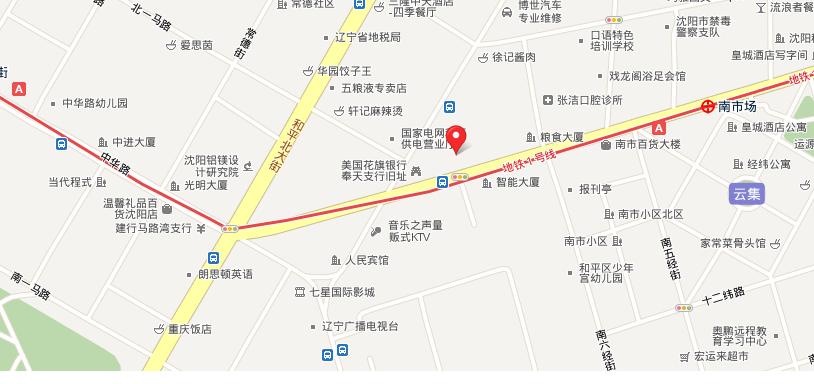 （一）飞机：从桃仙机场步行380米至有轨电车2号线桃仙机场站，乘有轨电车2号线到白塔河站，下车步行570米至地铁2号线白塔河站，乘坐地铁2号线至青年大街站，转乘地铁1号线至南市场站，下车后向正西方向步行380米，到达银基发展中心（招商银行）。（二）火车：沈阳北站：可乘坐地铁2号线至青年大街站，转乘地铁1号线至南市场站，下车后向正西方向步行380米，到达银基发展中心（招商银行）。沈阳站：可乘坐铁1号线至南市场站，下车后向正西方向步行380米，到达银基发展中心（招商银行）。五、联系人及联系电话 联系人：严琳联系电话：024-22899853（工作时间：8:30-12:00，13:30-17:00）六、其他注意事项关于面试原则、方式、考察（体检）人选产生办法等事项参见中国证监会网站（www.csrc.gov.cn）发布的《中国证监会关于2018年度考试录用参照公务员法管理事业单位工作人员招录面试工作安排的公告》。中国证券监督管理委员会辽宁监管局                          2018年2月28日中国证监会宁波监管局关于2018年度考试录用参照公务员法管理事业单位工作人员面试公告根据公务员录用工作有关规定，按照中国证监会的统一部署，2018年度中国证监会宁波监管局公务员招录面试定于2018年3月10日（星期六）进行，现就有关事宜公告如下：一、面试分数线及进入面试人员名单 二、面试时间、地点	（一）时间：2018年3月10日上午9:00（周六）（二）地点：中国证监会宁波监管局地址：浙江省宁波市市鄞州区中兴路737号天润商座A座10楼联系电话：0574-87178945，87176038三、面试具体要求 （一）参加面试的考生须携带以下材料：1. 本人身份证原件；2. 公共科目笔试准考证原件；3. 考试报名登记表（贴好照片，如实、详细填写个人学习、工作经历，时间必须连续，并注明各学习阶段是否在职学习，取得何种学历和学位）；4. 本（专）科、研究生各阶段学历、学位证书原件；5. 英语四（六、八）级证书原件或成绩单原件（根据职位要求提供）；6. 相关专业资格证书原件（根据职位要求提供）；7. 所获各种奖励证书原件；8. 除上述材料外，考生需按照身份类别，准备以下材料：应届毕业生携带学生证和所在学校加盖公章的报名推荐表（须注明培养方式）原件。社会在职人员携带工作证（或在职证明）和所在单位人事部门出具的同意报考证明（详见附件），同意报考证明中需注明考生政治面貌，工作单位详细名称、地址，单位人事部门联系人和办公电话。现工作单位与报名时填写单位不一致的，还需提供离职证明。在职考生开具所在单位同意报考的证明确有困难的，需提前与所报考单位（部门）联系，经招录单位同意，可在体检和考察时提供。留学回国人员携带我驻外使领馆出具的留学回国证明和教育部留学服务中心认证的国外学历学位认证书原件。待业人员携带所在街道或存档人才中心出具的待业证明（详见附件），需注明考生政治面貌和出具证明单位联系人和办公电话。9. 职位要求的其他材料。上述材料需准备复印件。其中报名登记表、报名推荐表我局将留存原件，其余材料查验原件，留存复印件。（二）凡参加面试考生请于面试当日8:30准时报到，进行资格复审和面试顺序抽签。截至8:30没有进入候考室的考生，取消面试资格，请考生确保联系电话畅通。（三）考生应对本人报考信息的真实性负责，凡不符合报考资格条件、有关主要信息不实、弄虚作假的考生，一经查实即取消面试和录用资格，并将有关情况记录在案。（四）考生参加面试期间的食宿、交通费用由考生自理，请考生安排好行程，并注意安全。四、乘车路线（一）飞机：乘坐机场大巴至终点站（民航售票处），下车后转乘9路、11路、27路、106路至“朱雀新村”站即到。（二）火车：1.宁波火车站下车后，乘坐106路、356路至“朱雀新村”站即到。2.宁波火车站下车后，乘坐756至“百丈东路中兴路口”站，往西至第一个路口“中兴路”，再往南150米左右即到。五、联系人及联系电话 联系人：金海荣、刘易坪 联系电话：0574-87178945、87176038六、其他注意事项关于面试原则、方式、考察（体检）人选产生办法等事项参见中国证监会网站（www.csrc.gov.cn）发布的《中国证监会关于2018年度考试录用参照公务员法管理事业单位工作人员招录面试工作安排的公告》。中国证券监督管理委员会宁波监管局                          2018年2月28日中国证监会宁夏监管局关于2018年度考试录用参照公务员法管理事业单位工作人员面试公告根据公务员录用工作有关规定，按照中国证监会的统一部署，2018年度中国证监会宁夏监管局公务员招录面试定于2018年3月10日（星期六）进行，现就有关事宜公告如下：一、面试分数线及进入面试人员名单二、面试时间、地点	（一）时间：2018年3月10日上午9:00（周六）（二）地点：中国证监会宁夏监管局地址：宁夏回族自治区银川市兴庆区北京东路379号金源大厦12层联系电话：0951-6716107三、面试具体要求 （一）参加面试的考生须携带以下材料：1. 本人身份证原件；2. 公共科目笔试准考证原件；3. 考试报名登记表（贴好照片，如实、详细填写个人学习、工作经历，时间必须连续，并注明各学习阶段是否在职学习，取得何种学历和学位）；4. 本（专）科、研究生各阶段学历、学位证书原件；5. 英语四（六、八）级证书原件或成绩单原件（根据职位要求提供）；6. 相关专业资格证书原件（根据职位要求提供）；7. 所获各种奖励证书原件；8. 除上述材料外，考生需按照身份类别，准备以下材料：应届毕业生携带学生证和所在学校加盖公章的报名推荐表（须注明培养方式）原件。社会在职人员携带工作证（或在职证明）和所在单位人事部门出具的同意报考证明（详见附件），同意报考证明中需注明考生政治面貌，工作单位详细名称、地址，单位人事部门联系人和办公电话。现工作单位与报名时填写单位不一致的，还需提供离职证明。在职考生开具所在单位同意报考的证明确有困难的，需提前与所报考单位（部门）联系，经招录单位同意，可在体检和考察时提供。留学回国人员携带我驻外使领馆出具的留学回国证明和教育部留学服务中心认证的国外学历学位认证书原件。待业人员携带所在街道或存档人才中心出具的待业证明（详见附件），需注明考生政治面貌和出具证明单位联系人和办公电话。9. 职位要求的其他材料。上述材料需准备复印件。其中报名登记表、报名推荐表我局将留存原件，其余材料查验原件，留存复印件。（二）凡参加面试考生请于面试当日8:30准时报到，进行资格复审和面试顺序抽签。截至8:30没有进入候考室的考生，取消面试资格，请考生确保联系电话畅通。（三）考生应对本人报考信息的真实性负责，凡不符合报考资格条件、有关主要信息不实、弄虚作假的考生，一经查实即取消面试和录用资格，并将有关情况记录在案。（四）考生参加面试期间的食宿、交通费用由考生自理，请考生安排好行程，并注意安全。四、乘车路线（一）飞机：1.乘坐出租车到达金源大厦。2.乘坐机场大巴到民航大厦，换乘出租车到达金源大厦或乘坐45路公交车到游乐小区站下车向东步行50米到达金源大厦。（二）火车：1.乘坐出租车到达金源大厦。2.乘坐45路公交车到游乐小区站下车向东步行100米，红绿灯处过马路到达金源大厦。五、联系人及联系电话 联系人：康宁联系电话：0951-6716107、13709509137六、其他注意事项关于面试原则、方式、考察（体检）人选产生办法等事项参见中国证监会网站（www.csrc.gov.cn）发布的《中国证监会关于2018年度考试录用参照公务员法管理事业单位工作人员招录面试工作安排的公告》。中国证券监督管理委员会宁夏监管局                          2018年2月28日中国证监会青岛监管局关于2018年度考试录用参照公务员法管理事业单位工作人员面试公告根据公务员录用工作有关规定，按照中国证监会的统一部署，2018年度中国证监会青岛监管局公务员招录面试定于2018年3月10日（星期六）进行，现就有关事宜公告如下：一、面试分数线及进入面试人员名单二、面试时间、地点	（一）时间：2018年3月10日上午9:00（周六）（二）地点：中国证监会青岛监管局地址：山东省青岛市市南区东海西路39号世纪大厦23层联系电话：0532-85798527    三、面试具体要求 （一）参加面试的考生须携带以下材料：1. 本人身份证原件；2. 公共科目笔试准考证原件；3. 考试报名登记表（贴好照片，如实、详细填写个人学习、工作经历，时间必须连续，并注明各学习阶段是否在职学习，取得何种学历和学位）；4. 本（专）科、研究生各阶段学历、学位证书原件；5. 英语四（六、八）级证书原件或成绩单原件（根据职位要求提供）；6. 相关专业资格证书原件（根据职位要求提供）；7. 所获各种奖励证书原件；8. 除上述材料外，考生需按照身份类别，准备以下材料：应届毕业生携带学生证和所在学校加盖公章的报名推荐表（须注明培养方式）原件。社会在职人员携带工作证（或在职证明）和所在单位人事部门出具的同意报考证明（详见附件），同意报考证明中需注明考生政治面貌，工作单位详细名称、地址，单位人事部门联系人和办公电话。现工作单位与报名时填写单位不一致的，还需提供离职证明。在职考生开具所在单位同意报考的证明确有困难的，需提前与所报考单位（部门）联系，经招录单位同意，可在体检和考察时提供。留学回国人员携带我驻外使领馆出具的留学回国证明和教育部留学服务中心认证的国外学历学位认证书原件。待业人员携带所在街道或存档人才中心出具的待业证明（详见附件），需注明考生政治面貌和出具证明单位联系人和办公电话。9. 职位要求的其他材料。上述材料需准备复印件。其中报名登记表、报名推荐表我局将留存原件，其余材料查验原件，留存复印件。（二）凡参加面试考生请于面试当日8:30准时报到，进行资格复审和面试顺序抽签。截至8:30没有进入候考室的考生，取消面试资格，请考生确保联系电话畅通。（三）考生应对本人报考信息的真实性负责，凡不符合报考资格条件、有关主要信息不实、弄虚作假的考生，一经查实即取消面试和录用资格，并将有关情况记录在案。（四）考生参加面试期间的食宿、交通费用由考生自理，请考生安排好行程，并注意安全。四、乘车路线（一）飞机：乘坐机场巴士701路至浮山所站下车，向南500米。（二）火车：青岛站：乘地铁3号线至五四广场站，换乘2号线至浮山所站，向南500米。青岛北站：乘地铁3号线至五四广场站，换乘2号线至浮山所站，向南500米。五、联系人及联系电话 联系人：殷海燕联系电话：0532-85798527六、其他注意事项关于面试原则、方式、考察（体检）人选产生办法等事项参见中国证监会网站（www.csrc.gov.cn）发布的《中国证监会关于2018年度考试录用参照公务员法管理事业单位工作人员招录面试工作安排的公告》。中国证券监督管理委员会青岛监管局                          2018年2月28日中国证监会厦门监管局关于2018年度考试录用参照公务员法管理事业单位工作人员面试公告根据公务员录用工作有关规定，按照中国证监会的统一部署，2018年度中国证监会厦门监管局公务员招录面试定于2018年3月10日（星期六）进行，现就有关事宜公告如下：一、面试分数线及进入面试人员名单二、面试时间、地点	（一）时间：2018年3月10日上午9:00（周六）（二）地点：中国证监会厦门监管局地址：福建省厦门市思明区湖滨南路388号国贸大厦6层联系电话：0592-5163568三、面试具体要求 （一）参加面试的考生须携带以下材料：1. 本人身份证原件；2. 公共科目笔试准考证原件；3. 考试报名登记表（贴好照片，如实、详细填写个人学习、工作经历，时间必须连续，并注明各学习阶段是否在职学习，取得何种学历和学位）；4. 本（专）科、研究生各阶段学历、学位证书原件；5. 英语四（六、八）级证书原件或成绩单原件（根据职位要求提供）；6. 相关专业资格证书原件（根据职位要求提供）；7. 所获各种奖励证书原件；8. 除上述材料外，考生需按照身份类别，准备以下材料：应届毕业生携带学生证和所在学校加盖公章的报名推荐表（须注明培养方式）原件。社会在职人员携带工作证（或在职证明）和所在单位人事部门出具的同意报考证明（详见附件），同意报考证明中需注明考生政治面貌，工作单位详细名称、地址，单位人事部门联系人和办公电话。现工作单位与报名时填写单位不一致的，还需提供离职证明。在职考生开具所在单位同意报考的证明确有困难的，需提前与所报考单位（部门）联系，经招录单位同意，可在体检和考察时提供。留学回国人员携带我驻外使领馆出具的留学回国证明和教育部留学服务中心认证的国外学历学位认证书原件。待业人员携带所在街道或存档人才中心出具的待业证明（详见附件），需注明考生政治面貌和出具证明单位联系人和办公电话。9. 职位要求的其他材料。上述材料需准备复印件。其中报名登记表、报名推荐表我局将留存原件，其余材料查验原件，留存复印件。（二）凡参加面试考生请于面试当日8:30准时报到，进行资格复审和面试顺序抽签。截至8:30没有进入候考室的考生，取消面试资格，请考生确保联系电话畅通。（三）考生应对本人报考信息的真实性负责，凡不符合报考资格条件、有关主要信息不实、弄虚作假的考生，一经查实即取消面试和录用资格，并将有关情况记录在案。（四）考生参加面试期间的食宿、交通费用由考生自理，请考生安排好行程，并注意安全。四、乘车路线（一）飞机：1.从机场乘坐27路公交，在“莲坂外图书城站”下，步行至对面的国贸大厦。2.乘坐出租车，费用30元左右。（二）火车：厦门站：从火车站乘坐16路公交，在“莲坂国贸”或“莲坂外图书城站”下，步行至对面的国贸大厦。乘坐出租车，费用11元左右。厦门北站：乘坐地铁1号线到“莲坂”站，出地铁站即至国贸大厦。乘坐快速公交（BRT）1号线，在“莲坂”站下，步行至国贸大厦。五、联系人及联系电话 联系人：余剑、卢海联系电话：0592-5163568、5167358（工作时间：8:30-12:00，13:30-17:00）六、其他注意事项关于面试原则、方式、考察（体检）人选产生办法等事项参见中国证监会网站（www.csrc.gov.cn）发布的《中国证监会关于2018年度考试录用参照公务员法管理事业单位工作人员招录面试工作安排的公告》。中国证券监督管理委员会厦门监管局                          2018年2月28日中国证监会山东监管局关于2018年度考试录用参照公务员法管理事业单位工作人员面试公告根据公务员录用工作有关规定，按照中国证监会的统一部署，2018年度中国证监会山东监管局公务员招录面试定于2018年3月10日（星期六）进行，现就有关事宜公告如下：一、面试分数线及进入面试人员名单二、面试时间、地点	（一）时间：2018年3月10日上午9:00（周六）（二）地点：中国证监会山东监管局地址：山东省济南市市中区经七路86号证券大厦13层联系电话：0531-86131796三、面试具体要求（一）参加面试的考生须携带以下材料：1. 本人身份证原件；2. 公共科目笔试准考证原件；3. 考试报名登记表（贴好照片，如实、详细填写个人学习、工作经历，时间必须连续，并注明各学习阶段是否在职学习，取得何种学历和学位）；4. 本（专）科、研究生各阶段学历、学位证书原件；5. 相关专业资格证书原件（根据填写报名表信息提供）；6. 所获各种奖励证书原件；7. 除上述材料外，考生需按照身份类别，准备以下材料：应届毕业生携带学生证和所在学校加盖公章的报名推荐表（须注明培养方式）原件。社会在职人员携带工作证（或在职证明）和所在单位人事部门出具的同意报考证明（详见附件），同意报考证明中需注明考生政治面貌，工作单位详细名称、地址，单位人事部门联系人和办公电话。现工作单位与报名时填写单位不一致的，还需提供离职证明。在职考生开具所在单位同意报考的证明确有困难的，需提前与所报考单位（部门）联系，经招录单位同意，可在体检和考察时提供。留学回国人员携带我驻外使领馆出具的留学回国证明和教育部留学服务中心认证的国外学历学位认证书原件。待业人员携带所在街道或存档人才中心出具的待业证明（详见附件），需注明考生政治面貌和出具证明单位联系人和办公电话。8. 职位要求的其他材料。上述材料需准备复印件。其中报名登记表、报名推荐表我局将留存原件，其余材料查验原件，留存复印件。（二）凡参加面试考生请于面试当日8:30准时报到，进行资格复审和面试顺序抽签。截至8:30没有进入候考室的考生，取消面试资格，请考生确保联系电话畅通。（三）考生应对本人报考信息的真实性负责，凡不符合报考资格条件、有关主要信息不实、弄虚作假的考生，一经查实即取消面试和录用资格，并将有关情况记录在案。（四）考生参加面试期间的食宿、交通费用由考生自理，请考生安排好行程，并注意安全。四、乘车路线（一）飞机：济南遥墙机场。1.18:30之前到达的，乘坐机场巴士在火车站广场汽车站下车后，乘坐34路公交车到经七纬一站下车。2. 18:30之后到达的，乘坐机场巴士在玉泉森信大酒店站点下车，乘坐49路、102路或K96路公交车到经七纬二（市房地产大厦）站下车。（二）火车：济南火车站：乘坐34路公交车到经七纬一站下车。济南西站：乘坐K156路公交车到济南火车站下车后，乘坐34路公交车到经七纬一站下车。乘坐K109路公交车到经十纬一站下车后步行约600米到达。（三）长途汽车：济南长途汽车总站，乘坐4路、35路公交车到经七纬二站下车。五、联系人及联系电话联系人：王颖联系电话：0531-86131796（工作时间：8:30-12:00，13:30-17:00）六、其他注意事项关于面试原则、方式、考察（体检）人选产生办法等事项参见中国证监会网站（www.csrc.gov.cn）发布的《中国证监会关于2018年度考试录用参照公务员法管理事业单位工作人员招录面试工作安排的公告》。中国证券监督管理委员会山东监管局                          2018年2月28日中国证监会山西监管局关于2018年度考试录用参照公务员法管理事业单位工作人员面试公告根据公务员录用工作有关规定，按照中国证监会的统一部署，2018年度中国证监会山西监管局公务员招录面试定于2018年3月10日（星期六）进行，现就有关事宜公告如下：一、面试分数线及进入面试人员名单二、面试时间、地点	（一）时间：2018年3月10日上午9:00（周六）（二）地点：中国证监会山西监管局地址：山西省太原市小店区平阳路101号国瑞大厦14层联系电话：0351-7218172、0351-7218583三、面试具体要求 （一）参加面试的考生须携带以下材料：1. 本人身份证原件；2. 公共科目笔试准考证原件；3. 考试报名登记表（贴好照片，如实、详细填写个人学习、工作经历，时间必须连续，并注明各学习阶段是否在职学习，取得何种学历和学位）；4. 本（专）科、研究生各阶段学历、学位证书原件；5. 英语四（六、八）级证书原件或成绩单原件（根据职位要求提供）；6. 相关专业资格证书原件（根据职位要求提供）；7. 所获各种奖励证书原件；8. 除上述材料外，考生需按照身份类别，准备以下材料：应届毕业生携带学生证和所在学校加盖公章的报名推荐表（须注明培养方式）原件。社会在职人员携带工作证（或在职证明）和所在单位人事部门出具的同意报考证明（详见附件），同意报考证明中需注明考生政治面貌，工作单位详细名称、地址，单位人事部门联系人和办公电话。现工作单位与报名时填写单位不一致的，还需提供离职证明。在职考生开具所在单位同意报考的证明确有困难的，需提前与所报考单位（部门）联系，经招录单位同意，可在体检和考察时提供。留学回国人员携带我驻外使领馆出具的留学回国证明和教育部留学服务中心认证的国外学历学位认证书原件。待业人员携带所在街道或存档人才中心出具的待业证明（详见附件），需注明考生政治面貌和出具证明单位联系人和办公电话。9. 职位要求的其他材料。上述材料需准备复印件。其中报名登记表、报名推荐表我局将留存原件，其余材料查验原件，留存复印件。（二）凡参加面试考生请于面试当日8:30准时报到，进行资格复审和面试顺序抽签。截至8:30没有进入候考室的考生，取消面试资格，请考生确保联系电话畅通。（三）考生应对本人报考信息的真实性负责，凡不符合报考资格条件、有关主要信息不实、弄虚作假的考生，一经查实即取消面试和录用资格，并将有关情况记录在案。（四）考生参加面试期间的食宿、交通费用由考生自理，请考生安排好行程，并注意安全。四、乘车路线（一）飞机：乘坐201路公共汽车至北营站，步行10米至太榆路荣军北街口，换乘903路公共汽车至平阳路八一街口下车，向北步行50米。（二）火车：火车南站：乘坐807路公共汽车至平阳路八一街口下车，向北步行50米。火车站：乘坐21路公共汽车至平阳路八一街口下车，向北步行50米。五、联系人及联系电话 联系人：刘彦军、张会玉联系电话：0351-7218172、7218583六、其他注意事项关于面试原则、方式、考察（体检）人选产生办法等事项参见中国证监会网站（www.csrc.gov.cn）发布的《中国证监会关于2018年度考试录用参照公务员法管理事业单位工作人员招录面试工作安排的公告》。中国证券监督管理委员会山西监管局                          2018年2月28日中国证监会陕西监管局关于2018年度考试录用参照公务员法管理事业单位工作人员面试公告根据公务员录用工作有关规定，按照中国证监会的统一部署，2018年度中国证监会陕西监管局公务员招录面试定于2018年3月10日（星期六）进行，现就有关事宜公告如下：一、面试分数线及进入面试人员名单二、面试时间、地点	（一）时间：2018年3月10日上午9:00（周六）（二）地点：中国证监会陕西监管局地址：陕西省西安市浐灞生态区浐灞大道1号商务中心B座2层联系电话：029-88361741、88361765三、面试具体要求 （一）参加面试的考生须携带以下材料：1. 本人身份证原件；2. 公共科目笔试准考证原件；3. 考试报名登记表（贴好照片，如实、详细填写个人学习、工作经历，时间必须连续，并注明各学习阶段是否在职学习，取得何种学历和学位）；4. 本（专）科、研究生各阶段学历、学位证书原件；5. 英语四（六、八）级证书原件或成绩单原件（根据职位要求提供）；6. 相关专业资格证书原件（根据职位要求提供）；7. 所获各种奖励证书原件；8. 除上述材料外，考生需按照身份类别，准备以下材料：应届毕业生携带学生证和所在学校加盖公章的报名推荐表（须注明培养方式）原件。社会在职人员携带工作证（或在职证明）和所在单位人事部门出具的同意报考证明（详见附件），同意报考证明中需注明考生政治面貌，工作单位详细名称、地址，单位人事部门联系人和办公电话。现工作单位与报名时填写单位不一致的，还需提供离职证明。在职考生开具所在单位同意报考的证明确有困难的，需提前与所报考单位（部门）联系，经招录单位同意，可在体检和考察时提供。留学回国人员携带我驻外使领馆出具的留学回国证明和教育部留学服务中心认证的国外学历学位认证书原件。待业人员携带所在街道或存档人才中心出具的待业证明（详见附件），需注明考生政治面貌和出具证明单位联系人和办公电话。9. 职位要求的其他材料。上述材料需准备复印件。其中报名登记表、报名推荐表我局将留存原件，其余材料查验原件，留存复印件。（二）凡参加面试考生请于面试当日8:30准时报到，进行资格复审和面试顺序抽签。截至8:30没有进入候考室的考生，取消面试资格，请考生确保联系电话畅通。（三）考生应对本人报考信息的真实性负责，凡不符合报考资格条件、有关主要信息不实、弄虚作假的考生，一经查实即取消面试和录用资格，并将有关情况记录在案。（四）考生参加面试期间的食宿、交通费用由考生自理，请考生安排好行程，并注意安全。四、乘车路线（一）飞机：自西安咸阳国际机场乘坐机场巴士至纺织城客运站下车，换乘246路公共汽车到浐灞商务中心站下车，或乘出租车从机场巴士纺织城客运站到浐灞商务中心B座下车（约7公里，18元左右）。火车：西安火车站：乘坐931路公共汽车到浐灞商务中心站下车，或乘出租车从西安火车站到浐灞商务中心B座下车（约14公里，34元左右）。西安北站：乘坐地铁2号线至行政中心站下车，换乘530路公共汽车到浐灞商务中心站下车，或乘出租车从西安北站到浐灞商务中心B座下车（约14公里，35元左右）。五、联系人及联系电话 联系人：胡蓉蓉，殷少伟联系电话：029-88361741、88361765手机：13379292158、18091817955（工作时间：9:00-12:00，13:00-17:00）六、其他注意事项关于面试原则、方式、考察（体检）人选产生办法等事项参见中国证监会网站（www.csrc.gov.cn）发布的《中国证监会关于2018年度考试录用参照公务员法管理事业单位工作人员招录面试工作安排的公告》。中国证券监督管理委员会陕西监管局                          2018年2月28日中国证监会上海监管局关于2018年度考试录用参照公务员法管理事业单位工作人员面试公告根据公务员录用工作有关规定，按照中国证监会的统一部署，2018年度中国证监会上海监管局公务员招录面试定于2018年3月10日（星期六）进行，现就有关事宜公告如下：一、面试分数线及进入面试人员名单二、面试时间、地点	（一）时间：2018年3月10日上午9:00（周六）（二）地点：中国证监会上海监管局地址：上海市浦东新区迎春路555号A座联系电话：021-50121142三、面试具体要求（一）参加面试的考生须携带以下材料：1. 本人身份证原件；2. 公共科目笔试准考证原件；3. 考试报名登记表（贴好照片，如实、详细填写个人学习、工作经历，时间必须连续，并注明各学习阶段是否在职学习，取得何种学历和学位）；4. 本（专）科、研究生各阶段学历、学位证书原件；5. 英语四（六、八）级证书原件或成绩单原件（根据职位要求提供）；6. 相关专业资格证书原件（根据职位要求提供）；7. 所获各种奖励证书原件；8. 除上述材料外，考生需按照身份类别，准备以下材料：应届毕业生携带学生证和所在学校加盖公章的报名推荐表（须注明培养方式）原件。社会在职人员携带工作证（或在职证明）和所在单位人事部门出具的同意报考证明（详见附件），同意报考证明中需注明考生政治面貌，工作单位详细名称、地址，单位人事部门联系人和办公电话。现工作单位与报名时填写单位不一致的，还需提供离职证明。在职考生开具所在单位同意报考的证明确有困难的，需提前与我局联系，经同意可在体检和考察时提供。留学回国人员携带我驻外使领馆出具的留学回国证明和教育部留学服务中心认证的国外学历学位认证书原件。待业人员携带所在街道或存档人才中心出具的待业证明（详见附件），需注明考生政治面貌和出具证明单位联系人和办公电话。9. 职位要求的其他材料。上述材料需准备复印件。其中报名登记表、报名推荐表我局将留存原件，其余材料查验原件，留存复印件。（二）凡参加面试考生请于面试当日8:30准时报到，进行资格复审和面试顺序抽签。截至8:30没有进入候考室的考生，取消面试资格，请考生确保联系电话畅通。（三）考生应对本人报考信息的真实性负责，凡不符合报考资格条件、有关主要信息不实、弄虚作假的考生，一经查实即取消面试和录用资格，并将有关情况记录在案。（四）考生参加面试期间的食宿、交通费用由考生自理，请考生安排好行程，并注意安全。四、乘车路线（一）飞机：乘坐地铁2号线至上海科技馆站，从3号口出站向北约500米即到。（二）火车：上海虹桥站：乘坐地铁2号线至上海科技馆站，从3号口出站向北约500米即到。上海站、上海南站：乘坐地铁1号线至人民广场站，换乘地铁2号线至上海科技馆站，从3号口出站向北约500米即到。五、联系人及联系电话联系人：李鹏联系电话：021-50121142六、其他注意事项关于面试原则、方式、考察（体检）人选产生办法等事项参见中国证监会网站（www.csrc.gov.cn）发布的《中国证监会关于2018年度考试录用参照公务员法管理事业单位工作人员招录面试工作安排的公告》。中国证券监督管理委员会上海监管局                          2018年2月28日中国证监会上海专员办关于2018年度考试录用参照公务员法管理事业单位工作人员面试公告根据公务员录用工作有关规定，按照中国证监会的统一部署，2018年度中国证监会上海专员办公务员招录面试定于2018年3月10日（星期六）进行，现就有关事宜公告如下：一、面试分数线及进入面试人员名单二、面试时间、地点	（一）时间：2018年3月10日上午9:00（周六）（二）地点：中国证监会上海专员办地址：上海市浦东新区迎春路555号B座4楼联系电话：021-50495172三、面试具体要求 （一）参加面试的考生须携带以下材料：1. 本人身份证原件；2. 公共科目笔试准考证原件；3. 考试报名登记表1份（贴好照片，如实、详细填写个人学习、工作经历，时间必须连续，并注明各学习阶段是否在职学习，取得何种学历和学位）；4. 本（专）科、研究生各阶段学历、学位证书原件；5. 英语四（六、八）级证书原件或成绩单原件（根据职位要求提供）；6. 相关专业资格证书原件（根据职位要求提供）；7. 所获各种奖励证书原件；8. 除上述材料外，考生需按照身份类别，准备以下材料：应届毕业生携带学生证和所在学校加盖公章的报名推荐表（须注明培养方式）原件。社会在职人员携带工作证（或在职证明）和所在单位人事部门出具的同意报考证明（详见附件），同意报考证明中需注明考生政治面貌，工作单位详细名称、地址，单位人事部门联系人和办公电话。现工作单位与报名时填写单位不一致的，还需提供离职证明。在职考生开具所在单位同意报考的证明确有困难的，需提前与所报考单位（部门）联系，经招录单位同意，可在体检和考察时提供。留学回国人员携带我驻外使领馆出具的留学回国证明和教育部留学服务中心认证的国外学历学位认证书原件。待业人员携带所在街道或存档人才中心出具的待业证明（详见附件），需注明考生政治面貌和出具证明单位联系人和办公电话。9. 职位要求的其他材料。上述材料需准备复印件。其中报名登记表、报名推荐表我办将留存原件，其余材料查验原件，留存复印件。（二）凡参加面试考生请于面试当日8:30准时报到，进行资格复审和面试顺序抽签。截至8:30没有进入候考室的考生，取消面试资格，请考生确保联系电话畅通。（三）考生应对本人报考信息的真实性负责，凡不符合报考资格条件、有关主要信息不实、弄虚作假的考生，一经查实即取消面试和录用资格，并将有关情况记录在案。（四）考生参加面试期间的食宿、交通费用由考生自理，请考生安排好行程，并注意安全。四、乘车路线（一）飞机：乘坐2号线地铁至上海科技馆站，从3号口出站向东北约500米。（二）火车：上海虹桥站：乘坐2号线地铁至上海科技馆站，从3号口出站向东北约500米。上海站、上海南站：乘坐1号线地铁至人民广场站换乘2号线至上海科技馆站，从3号口出站向东北约500米。五、联系人及联系电话 联系人：王萍联系电话：021-50495172（工作时间：8:30-12:00，13:30-17:00）六、其他注意事项关于面试原则、方式、考察（体检）人选产生办法等事项参见中国证监会网站（www.csrc.gov.cn）发布的《中国证监会关于2018年度考试录用参照公务员法管理事业单位工作人员招录面试工作安排的公告》。中国证券监督管理委员会上海专员办                          2018年2月28日中国证监会深圳监管局关于2018年度考试录用参照公务员法管理事业单位工作人员面试公告根据公务员录用工作有关规定，按照中国证监会的统一部署，2018年度中国证监会深圳监管局公务员招录面试定于2018年3月10日（星期六）进行，现就有关事宜公告如下：面试分数线及进入面试人员名单二、面试时间、地点	（一）时间：2018年3月10日上午9:00（周六）（二）地点：中国证监会深圳监管局地址：广东省深圳市福田区笋岗西路体育大厦东座（地铁7号线黄木岗站B出口）联系电话：0755-83269009三、面试具体要求 （一）参加面试的考生须携带以下材料：1. 本人身份证原件；2. 公共科目笔试准考证原件；3. 考试报名登记表（贴好照片，如实、详细填写个人学习、工作经历，时间必须连续，并注明各学习阶段是否在职学习，取得何种学历和学位）；4. 本（专）科、研究生各阶段学历、学位证书原件；5. 英语四（六、八）级证书原件或成绩单原件（根据职位要求提供）；6. 相关专业资格证书原件（根据职位要求提供）；7. 所获各种奖励证书原件；8. 除上述材料外，考生需按照身份类别，准备以下材料：应届毕业生携带学生证和所在学校加盖公章的报名推荐表（须注明培养方式）原件。社会在职人员携带工作证（或在职证明）和所在单位人事部门出具的同意报考证明（详见附件），同意报考证明中需注明考生政治面貌，工作单位详细名称、地址，单位人事部门联系人和办公电话。现工作单位与报名时填写单位不一致的，还需提供离职证明。在职考生开具所在单位同意报考的证明确有困难的，需提前与所报考单位（部门）联系，经招录单位同意，可在体检和考察时提供。留学回国人员携带我驻外使领馆出具的留学回国证明和教育部留学服务中心认证的国外学历学位认证书原件。待业人员携带所在街道或存档人才中心出具的待业证明（详见附件），需注明考生政治面貌和出具证明单位联系人和办公电话。9. 职位要求的其他材料。上述材料需准备复印件。其中报名登记表、报名推荐表我局将留存原件，其余材料查验原件，留存复印件。（二）凡参加面试考生请于面试当日8:30准时报到，进行资格复审和面试顺序抽签。截至8:30没有进入候考室的考生，取消面试资格，请考生确保联系电话畅通。（三）考生应对本人报考信息的真实性负责，凡不符合报考资格条件、有关主要信息不实、弄虚作假的考生，一经查实即取消面试和录用资格，并将有关情况记录在案。（四）考生参加面试期间的食宿、交通费用由考生自理，请考生安排好行程，并注意安全。四、乘车路线（一）飞机：1. 从宝安机场乘机场6号线车至银湖汽车站或乘330主线车至华联大厦站下车，再乘出租车至体育大厦东座。2. 从宝安机场乘坐地铁11号线在车公庙站下车，换乘地铁7号线在黄木岗站下车，B出口即到。火车：深圳站：从罗湖火车站东广场乘7路车至体育馆东站下车，步行约3分钟至体育大厦东座。从罗湖火车站乘坐地铁1号线到老街站下车，换乘地铁3号线到华新站下车，再换乘地铁7号线到黄木岗站下车（B出口）。深圳东站：从布吉街站乘323、357、371、M203路车至体育馆站下车，步行约3分钟至体育大厦东座。从深圳东站乘坐地铁3号线到田贝站下车，换乘地铁7号线到黄木岗站下车（B出口）。深圳西站：从南头火车站乘58路车至泥岗西站下车，步行约5分钟至体育大厦东座。深圳北站：从深圳北站乘E11路车至体育馆②站下车，步行约3分钟至体育大厦东座。从深圳北站乘坐地铁4号线在福民站下车，换乘地铁7号线到黄木岗站下车（B出口）。五、联系人及联系电话 联系人：贾原芳联系电话： 0755-83269009（工作时间：8:30-12:00，13:30-17:00）六、其他注意事项关于面试原则、方式、考察（体检）人选产生办法等事项参见中国证监会网站（www.csrc.gov.cn）发布的《中国证监会关于2018年度考试录用参照公务员法管理事业单位工作人员招录面试工作安排的公告》。中国证券监督管理委员会深圳监管局                          2018年2月28日中国证监会深圳专员办关于2018年度考试录用参照公务员法管理事业单位工作人员面试公告根据公务员录用工作有关规定，按照中国证监会的统一部署，2018年度中国证监会深圳专员办公务员招录面试定于2018年3月10日（星期六）进行，现就有关事宜公告如下：一、面试分数线及进入面试人员名单二、面试时间、地点	（一）时间：2018年3月10日上午9:00（周六）（二）地点：中国证监会深圳专员办地址：广东省深圳市罗湖区深南东路5045号深业中心14层联系电话：0755-25918145三、面试具体要求 （一）参加面试的考生须携带以下材料：1. 本人身份证原件；2. 公共科目笔试准考证原件；3. 考试报名登记表（贴好照片，如实、详细填写个人学习、工作经历，时间必须连续，并注明各学习阶段是否在职学习，取得何种学历和学位）；4. 本（专）科、研究生各阶段学历、学位证书原件；5. 英语四（六、八）级证书原件或成绩单原件（根据职位要求提供）；6. 相关专业资格证书原件（根据职位要求提供）；7. 所获各种奖励证书原件；8. 除上述材料外，考生需按照身份类别，准备以下材料：应届毕业生携带学生证和所在学校加盖公章的报名推荐表（须注明培养方式）原件。社会在职人员携带工作证（或在职证明）和所在单位人事部门出具的同意报考证明（详见附件），同意报考证明中需注明考生政治面貌，工作单位详细名称、地址，单位人事部门联系人和办公电话。现工作单位与报名时填写单位不一致的，还需提供离职证明。在职考生开具所在单位同意报考的证明确有困难的，需提前与所报考单位（部门）联系，经招录单位同意，可在体检和考察时提供。留学回国人员携带我驻外使领馆出具的留学回国证明和教育部留学服务中心认证的国外学历学位认证书原件。待业人员携带所在街道或存档人才中心出具的待业证明（详见附件），需注明考生政治面貌和出具证明单位联系人和办公电话。9. 职位要求的其他材料。上述材料需准备复印件。其中报名登记表、报名推荐表我办将留存原件，其余材料查验原件，留存复印件。（二）凡参加面试考生请于面试当日8:30准时报到，进行资格复审和面试顺序抽签。截至8:30没有进入候考室的考生，取消面试资格，请考生确保联系电话畅通。（三）考生应对本人报考信息的真实性负责，凡不符合报考资格条件、有关主要信息不实、弄虚作假的考生，一经查实即取消面试和录用资格，并将有关情况记录在案。（四）考生参加面试期间的食宿、交通费用由考生自理，请考生安排好行程，并注意安全。四、乘车路线（一）飞机：乘坐地铁11号线在福田站转地铁2号线到大剧院站（F出口）。（二）火车：深圳站：乘坐地铁1号线到大剧院站（F出口）。深圳北站：乘坐地铁4号线在会展中心站转地铁1号线到大剧院站（F出口）。深圳东站：乘地铁3号线在老街站转地铁1号线到大剧院站（F出口）。五、联系人及联系电话 联系人：王誉澍联系电话：0755-25918145（工作时间：8:30-12:00，14:00-17:00）六、其他注意事项关于面试原则、方式、考察（体检）人选产生办法等事项参见中国证监会网站（www.csrc.gov.cn）发布的《中国证监会关于2018年度考试录用参照公务员法管理事业单位工作人员招录面试工作安排的公告》。中国证券监督管理委员会深圳证券监管专员办事处2017年2月28日中国证监会四川监管局关于2018年度考试录用参照公务员法管理事业单位工作人员面试公告根据公务员录用工作有关规定，按照中国证监会的统一部署，2018年度中国证监会四川监管局公务员招录面试定于2018年3月10日（星期六）进行，现就有关事宜公告如下：一、面试分数线及进入面试人员名单 二、面试时间、地点	（一）时间：2018年3月10日上午9:00（周六）（二）地点：中国证监会四川监管局地址：四川省成都市武侯区洗面桥街26号联系电话：028-85543068、85585277三、面试具体要求 （一）参加面试的考生须携带以下材料：1. 本人身份证原件；2. 公共科目笔试准考证原件；3. 考试报名登记表（贴好照片，如实、详细填写个人学习、工作经历，时间必须连续，并注明各学习阶段是否在职学习，取得何种学历和学位）；4. 本（专）科、研究生各阶段学历、学位证书原件；5. 英语四（六、八）级证书原件或成绩单原件（根据职位要求提供）；6. 相关专业资格证书原件（根据职位要求提供）；7. 所获各种奖励证书原件；8. 除上述材料外，考生需按照身份类别，准备以下材料：应届毕业生携带学生证和所在学校加盖公章的报名推荐表（须注明培养方式）原件。社会在职人员携带工作证（或在职证明）和所在单位人事部门出具的同意报考证明（详见附件），同意报考证明中需注明考生政治面貌，工作单位详细名称、地址，单位人事部门联系人和办公电话。现工作单位与报名时填写单位不一致的，还需提供离职证明。在职考生开具所在单位同意报考的证明确有困难的，需提前与所报考单位（部门）联系，经招录单位同意，可在体检和考察时提供。留学回国人员携带我驻外使领馆出具的留学回国证明和教育部留学服务中心认证的国外学历学位认证书原件。待业人员携带所在街道或存档人才中心出具的待业证明（详见附件），需注明考生政治面貌和出具证明单位联系人和办公电话。9. 职位要求的其他材料。上述材料需准备复印件。其中报名登记表、报名推荐表我局将留存原件，其余材料查验原件，留存复印件。（二）凡参加面试考生请于面试当日8:30准时报到，进行资格复审和面试顺序抽签。截至8:30没有进入候考室的考生，取消面试资格，请考生确保联系电话畅通。（三）考生应对本人报考信息的真实性负责，凡不符合报考资格条件、有关主要信息不实、弄虚作假的考生，一经查实即取消面试和录用资格，并将有关情况记录在案。（四）考生参加面试期间的食宿、交通费用由考生自理，请考生安排好行程，并注意安全。四、乘车路线（一）飞机：1. 双流机场乘坐303路空调（在省体育馆站下车）。2. 至金陵横路，乘坐8路或21路（在电信南路站下车）。3. 步行即到。（二）火车：火车北站：火车北站乘坐地铁1号线（世纪城方向）在天府广场站下车。至人民南路一段，乘坐26路（在洗面桥街站下车）。步行即到。火车东站：火车东站乘坐地铁2号线（茶店子客运站方向）在天府广场站下车。至人民南路一段，乘坐26路（在洗面桥街站下车）。步行即到。五、联系人及联系电话 联系人：潘禹辰联系电话：028-85543068（工作时间：8:30-12:00，13:30-17:00）六、其他注意事项关于面试原则、方式、考察（体检）人选产生办法等事项参见中国证监会网站（www.csrc.gov.cn）发布的《中国证监会关于2018年度考试录用参照公务员法管理事业单位工作人员招录面试工作安排的公告》。中国证券监督管理委员会四川监管局                          2018年2月28日中国证监会天津监管局关于2018年度考试录用参照公务员法管理事业单位工作人员面试公告根据公务员录用工作有关规定，按照中国证监会的统一部署，2018年度中国证监会天津监管局公务员招录面试定于2018年3月10日（星期六）进行，现就有关事宜公告如下：一、面试分数线及进入面试人员名单二、面试时间、地点	（一）时间：2018年3月10日上午9:00（周六）（二）地点：中国证监会天津监管局地址：天津市和平区大理道98号（邻近大理道和昆明路交口）联系电话：022-23132295三、面试具体要求 （一）参加面试的考生须携带以下材料：1. 本人身份证原件；2. 公共科目笔试准考证原件；3. 考试报名登记表（贴好照片，如实、详细填写个人学习、工作经历，时间必须连续，并注明各学习阶段是否在职学习，取得何种学历和学位）；4. 本（专）科、研究生各阶段学历、学位证书原件；5. 英语四（六、八）级证书原件或成绩单原件（根据职位要求提供）；6. 相关专业资格证书原件（根据职位要求提供）；7. 所获各种奖励证书原件；8. 除上述材料外，考生需按照身份类别，准备以下材料：应届毕业生携带学生证和所在学校加盖公章的报名推荐表（须注明培养方式）原件。社会在职人员携带工作证（或在职证明）和所在单位人事部门出具的同意报考证明（详见附件），同意报考证明中需注明考生政治面貌，工作单位详细名称、地址，单位人事部门联系人和办公电话。现工作单位与报名时填写单位不一致的，还需提供离职证明。在职考生开具所在单位同意报考的证明确有困难的，需提前与所报考单位（部门）联系，经招录单位同意，可在体检和考察时提供。留学回国人员携带我驻外使领馆出具的留学回国证明和教育部留学服务中心认证的国外学历学位认证书原件。待业人员携带所在街道或存档人才中心出具的待业证明（详见附件），需注明考生政治面貌和出具证明单位联系人和办公电话。9. 职位要求的其他材料。上述材料需准备复印件。其中报名登记表、报名推荐表我局将留存原件，其余材料查验原件，留存复印件。（二）凡参加面试考生请于面试当日8:30准时报到，进行资格复审和面试顺序抽签。截至8:30没有进入候考室的考生，取消面试资格，请考生确保联系电话畅通。（三）考生应对本人报考信息的真实性负责，凡不符合报考资格条件、有关主要信息不实、弄虚作假的考生，一经查实即取消面试和录用资格，并将有关情况记录在案。（四）考生参加面试期间的食宿、交通费用由考生自理，请考生安排好行程，并注意安全。四、乘车路线（一）飞机：从天津滨海国际机场乘机场大巴到市区，再乘出租车到我局。（二）火车：天津站：乘公交845路、951路到体育馆站下车，步行340米即到。乘地铁3号线到西康路站下车，步行1200米即到。天津西站：乘地铁1号线到营口道站换乘地铁3号线到西康路站下车，步行1200米即到。天津南站：乘地铁3号线到西康路站下车，步行1200米即到。五、联系人及联系电话 联系人：宋真真联系电话：022-23132295（工作时间：8:30-12:00，13:30-17:00）六、其他注意事项关于面试原则、方式、考察（体检）人选产生办法等事项参见中国证监会网站（www.csrc.gov.cn）发布的《中国证监会关于2018年度考试录用参照公务员法管理事业单位工作人员招录面试工作安排的公告》。中国证券监督管理委员会天津监管局                          2018年2月28日中国证监会新疆监管局关于2018年度考试录用参照公务员法管理事业单位工作人员面试公告根据公务员录用工作有关规定，按照中国证监会的统一部署，2018年度中国证监会新疆监管局公务员招录面试定于2018年3月10日（星期六）进行，现就有关事宜公告如下：一、面试分数线及进入面试人员名单二、面试时间、地点	（一）时间：2018年3月10日上午9:00（周六）（二）地点：中国证监会新疆监管局地址：新疆维吾尔自治区乌鲁木齐市天山区金银路53号金融大厦17层联系电话：0991-2818810、2950134三、面试具体要求 （一）参加面试的考生须携带以下材料：1. 本人身份证原件；2. 公共科目笔试准考证原件；3. 考试报名登记表（贴好照片，如实、详细填写个人学习、工作经历，时间必须连续，并注明各学习阶段是否在职学习，取得何种学历和学位）；4. 本（专）科、研究生各阶段学历、学位证书原件；5. 英语四（六、八）级证书原件或成绩单原件（根据职位要求提供）；6. 相关专业资格证书原件（根据职位要求提供）；7. 所获各种奖励证书原件；8. 除上述材料外，考生需按照身份类别，准备以下材料：应届毕业生携带学生证和所在学校加盖公章的报名推荐表（须注明培养方式）原件。社会在职人员携带工作证（或在职证明）和所在单位人事部门出具的同意报考证明（详见附件），同意报考证明中需注明考生政治面貌，工作单位详细名称、地址，单位人事部门联系人和办公电话。现工作单位与报名时填写单位不一致的，还需提供离职证明。在职考生开具所在单位同意报考的证明确有困难的，需提前与所报考单位（部门）联系，经招录单位同意，可在体检和考察时提供。留学回国人员携带我驻外使领馆出具的留学回国证明和教育部留学服务中心认证的国外学历学位认证书原件。待业人员携带所在街道或存档人才中心出具的待业证明（详见附件），需注明考生政治面貌和出具证明单位联系人和办公电话。9. 职位要求的其他材料。上述材料需准备复印件。其中报名登记表、报名推荐表我局将留存原件，其余材料查验原件，留存复印件。（二）凡参加面试考生请于面试当日8:30准时报到，进行资格复审和面试顺序抽签。截至8:30没有进入候考室的考生，取消面试资格，请考生确保联系电话畅通。（三）考生应对本人报考信息的真实性负责，凡不符合报考资格条件、有关主要信息不实、弄虚作假的考生，一经查实即取消面试和录用资格，并将有关情况记录在案。（四）考生参加面试期间的食宿、交通费用由考生自理，请考生安排好行程，并注意安全。四、乘车路线（一）飞机：可乘机场大巴在红山站下车换乘907路公交车体育馆站下。（二）火车：在火车站乘坐44路公交车体育馆站下。五、联系人及联系电话 联系人：王晖、陈昊联系电话：0991-2818810、2950134手机：18935995677、18935995627六、其他注意事项关于面试原则、方式、考察（体检）人选产生办法等事项参见中国证监会网站（www.csrc.gov.cn）发布的《中国证监会关于2018年度考试录用参照公务员法管理事业单位工作人员招录面试工作安排的公告》。中国证券监督管理委员会新疆监管局                          2018年2月28日中国证监会云南监管局关于2018年度考试录用参照公务员法管理事业单位工作人员面试公告根据公务员录用工作有关规定，按照中国证监会的统一部署，2018年度中国证监会云南监管局公务员招录面试定于2018年3月10日（星期六）进行，现就有关事宜公告如下：一、面试分数线及进入面试人员名单二、面试时间、地点	（一）时间：2018年3月10日上午9:00（周六）（二）地点：中国证监会云南监管局地址：云南省昆明市盘龙区北京路577号联系电话：0871-65139037、65131387三、面试具体要求 （一）参加面试的考生须携带以下材料：1. 本人身份证原件；2. 公共科目笔试准考证原件；3. 考试报名登记表（贴好照片，如实、详细填写个人学习、工作经历，时间必须连续，并注明各学习阶段是否在职学习，取得何种学历和学位）；4. 本（专）科、研究生各阶段学历、学位证书原件；5. 英语四（六、八）级证书原件或成绩单原件（根据职位要求提供）；6. 相关专业资格证书原件（根据职位要求提供）；7. 所获各种奖励证书原件；8. 除上述材料外，考生需按照身份类别，准备以下材料：应届毕业生携带学生证和所在学校加盖公章的报名推荐表（须注明培养方式）原件。社会在职人员携带工作证（或在职证明）和所在单位人事部门出具的同意报考证明（详见附件），同意报考证明中需注明考生政治面貌，工作单位详细名称、地址，单位人事部门联系人和办公电话。现工作单位与报名时填写单位不一致的，还需提供离职证明。在职考生开具所在单位同意报考的证明确有困难的，需提前与所报考单位（部门）联系，经招录单位同意，可在体检和考察时提供。留学回国人员携带我驻外使领馆出具的留学回国证明和教育部留学服务中心认证的国外学历学位认证书原件。待业人员携带所在街道或存档人才中心出具的待业证明（详见附件），需注明考生政治面貌和出具证明单位联系人和办公电话。9. 职位要求的其他材料。上述材料需准备复印件。其中报名登记表、报名推荐表我局将留存原件，其余材料查验原件，留存复印件。（二）凡参加面试考生请于面试当日8:30准时报到，进行资格复审和面试顺序抽签。截至8:30没有进入候考室的考生，取消面试资格，请考生确保联系电话畅通。（三）考生应对本人报考信息的真实性负责，凡不符合报考资格条件、有关主要信息不实、弄虚作假的考生，一经查实即取消面试和录用资格，并将有关情况记录在案。（四）考生参加面试期间的食宿、交通费用由考生自理，请考生安排好行程，并注意安全。四、乘车路线（一）飞机：1. 到达昆明长水机场，可乘坐机场大巴（空港一号线）至雄业大洒店，下车后沿北京路向南步行900米即到。2. 乘坐地铁6号线到东部汽车站，转乘地铁3号线到东风广场站，沿北京路向北步行900米即到。（二）火车：到达昆明火车站，可乘坐23路、236路等公交车到凤凰村即到。五、联系人及联系电话 联系人：朱南希、陈鹃 联系电话：0871-65139037、65131387 六、其他注意事项关于面试原则、方式、考察（体检）人选产生办法等事项参见中国证监会网站（www.csrc.gov.cn）发布的《中国证监会关于2018年度考试录用参照公务员法管理事业单位工作人员招录面试工作安排的公告》。中国证券监督管理委员会云南监管局                          2018年2月28日中国证监会浙江监管局关于2018年度考试录用参照公务员法管理事业单位工作人员面试公告根据公务员录用工作有关规定，按照中国证监会的统一部署，2018年度中国证监会浙江监管局公务员招录面试定于2018年3月10日（星期六）进行，现就有关事宜公告如下：一、面试分数线及进入面试人员名单二、面试时间、地点	（一）时间：2018年3月10日上午9:00（周六）（二）地点：中国证监会浙江监管局地址：浙江省杭州市西湖区文三路90号东部软件园1号楼3楼联系电话：0571-88473384三、面试具体要求 （一）参加面试的考生须携带以下材料：1. 本人身份证原件；2. 公共科目笔试准考证原件；3. 考试报名登记表（贴好照片，如实、详细填写个人学习、工作经历，时间必须连续，并注明各学习阶段是否在职学习，取得何种学历和学位）；4. 本（专）科、研究生各阶段学历、学位证书原件；5. 英语四（六、八）级证书原件或成绩单原件（根据职位要求提供）；6. 相关专业资格证书原件（根据职位要求提供）；7. 所获各种奖励证书原件；8. 除上述材料外，考生需按照身份类别，准备以下材料：应届毕业生携带学生证和所在学校加盖公章的报名推荐表（须注明培养方式）原件。社会在职人员携带工作证（或在职证明）和所在单位人事部门出具的同意报考证明（详见附件），同意报考证明中需注明考生政治面貌，工作单位详细名称、地址，单位人事部门联系人和办公电话。现工作单位与报名时填写单位不一致的，还需提供离职证明。在职考生开具所在单位同意报考的证明确有困难的，需提前与所报考单位（部门）联系，经招录单位同意，可在体检和考察时提供。留学回国人员携带我驻外使领馆出具的留学回国证明和教育部留学服务中心认证的国外学历学位认证书原件。待业人员携带所在街道或存档人才中心出具的待业证明（详见附件），需注明考生政治面貌和出具证明单位联系人和办公电话。9. 职位要求的其他材料。上述材料需准备复印件。其中报名登记表、报名推荐表我局将留存原件，其余材料查验原件，留存复印件。（二）凡参加面试考生请于面试当日8:30准时报到，进行资格复审和面试顺序抽签。截至8:30没有进入候考室的考生，取消面试资格，请考生确保联系电话畅通。（三）考生应对本人报考信息的真实性负责，凡不符合报考资格条件、有关主要信息不实、弄虚作假的考生，一经查实即取消面试和录用资格，并将有关情况记录在案。（四）考生参加面试期间的食宿、交通费用由考生自理，请考生安排好行程，并注意安全。四、乘车路线（一）飞机：机场大巴的终点站为武林门民航售票处，向西步行约200米至公交武林门站，乘坐290路或156路公交车至文三路马塍路口站下车，即到东部软件园大门口。（二）火车：杭州站：从火车站向南步行约400米至公交站城站火车站，乘坐290路公交车至文三路马塍路口站下车，即到东部软件园大门口。杭州东站：从火车站步行约210米至公交站火车东站西站，乘坐179路公交车至文三路马塍路口站下车，即到东部软件园大门口。五、联系人及联系电话 联系人：李皇蓉联系电话：0571-88473384六、其他注意事项关于面试原则、方式、考察（体检）人选产生办法等事项参见中国证监会网站（www.csrc.gov.cn）发布的《中国证监会关于2018年度考试录用参照公务员法管理事业单位工作人员招录面试工作安排的公告》。中国证券监督管理委员会浙江监管局                          2018年2月28日中国证监会重庆监管局关于2018年度考试录用参照公务员法管理事业单位工作人员面试公告根据公务员录用工作有关规定，按照中国证监会的统一部署，2018年度中国证监会重庆监管局公务员招录面试定于2018年3月10日（星期六）进行，现就有关事宜公告如下：一、面试分数线及进入面试人员名单二、面试时间、地点	（一）时间：2018年3月10日上午9:00（周六）（二）地点：中国证监会重庆监管局地址：重庆市渝中区临江支路2号合景大厦27楼（解放碑王府井百货对面）联系电话：023-89031992三、面试具体要求 （一）参加面试的考生须携带以下材料：1. 本人身份证原件；2. 公共科目笔试准考证原件；3. 考试报名登记表（贴好照片，如实、详细填写个人学习、工作经历，时间必须连续，并注明各学习阶段是否在职学习，取得何种学历和学位）；4. 本（专）科、研究生各阶段学历、学位证书原件；5. 英语四（六、八）级证书原件或成绩单原件（根据职位要求提供）；6. 相关专业资格证书原件（根据职位要求提供）；7. 所获各种奖励证书原件；8. 除上述材料外，考生需按照身份类别，准备以下材料：应届毕业生携带学生证和所在学校加盖公章的报名推荐表（须注明培养方式）原件。社会在职人员携带工作证（或在职证明）和所在单位人事部门出具的同意报考证明（详见附件），同意报考证明中需注明考生政治面貌，工作单位详细名称、地址，单位人事部门联系人和办公电话。现工作单位与报名时填写单位不一致的，还需提供离职证明。在职考生开具所在单位同意报考的证明确有困难的，需提前与所报考单位（部门）联系，经招录单位同意，可在体检和考察时提供。留学回国人员携带我驻外使领馆出具的留学回国证明和教育部留学服务中心认证的国外学历学位认证书原件。待业人员携带所在街道或存档人才中心出具的待业证明（详见附件），需注明考生政治面貌和出具证明单位联系人和办公电话。9. 职位要求的其他材料。上述材料需准备复印件。其中报名登记表、报名推荐表我局将留存原件，其余材料查验原件，留存复印件。（二）凡参加面试考生请于3月9日（周五）下午2:30到我局（合景大厦27楼）进行资格复审。3月10日（面试当日）8:30之前报到，进行资格复审和面试顺序抽签。截至8:30没有进入候考室的考生，取消面试资格，请考生确保联系电话畅通。（三）考生应对本人报考信息的真实性负责，凡不符合报考资格条件、有关主要信息不实、弄虚作假的考生，一经查实即取消面试和录用资格，并将有关情况记录在案。（四）考生参加面试期间的食宿、交通费用由考生自理，请考生安排好行程，并注意安全。四、乘车路线（一）飞机：抵达重庆江北机场T3航站楼，乘轨道交通10号线至红土地站，换乘轨道交通6号线至小什字站（6出口）下车，步行即可到达。（二）火车：抵达重庆火车北站，选乘105路（火车北站南广场）公交车到小什字站下车。五、联系人及联系电话 联系人：陈欣联系电话：023-89031992（工作时间：8:30-12:00，13:30-17:00）六、其他注意事项关于面试原则、方式、考察（体检）人选产生办法等事项参见中国证监会网站（www.csrc.gov.cn）发布的《中国证监会关于2018年度考试录用参照公务员法管理事业单位工作人员招录面试工作安排的公告》。中国证券监督管理委员会重庆监管局                          2018年2月28日职位名称及代码面试分数线姓  名准考证号备 注辖区市场会计类监管岗位主任科员及以下（400141815001）54.65陈俊杰155134042501辖区市场会计类监管岗位主任科员及以下（400141815001）54.65李欣155134042519辖区市场会计类监管岗位主任科员及以下（400141815001）54.65黄新影155134042606辖区市场会计类监管岗位主任科员及以下（400141815001）54.65户方舟155134042607辖区市场会计类监管岗位主任科员及以下（400141815001）54.65蔡兆东155139021213辖区市场会计类监管岗位主任科员及以下（400141815001）54.65宋祎凡155141013629辖区市场会计类监管岗位主任科员及以下（400141815001）54.65严惠婷155142010704辖区市场会计类监管岗位主任科员及以下（400141815001）54.65俞丽贞155151011624辖区市场法律类监管岗位主任科员及以下（400142815001）59.55檀文芳155131261527辖区市场法律类监管岗位主任科员及以下（400142815001）59.55张倩155132011725辖区市场法律类监管岗位主任科员及以下（400142815001）59.55赵潞155134042229辖区市场法律类监管岗位主任科员及以下（400142815001）59.55司曹颖155134042319辖区市场法律类监管岗位主任科员及以下（400142815001）59.55储贻燕155142010811职位名称及代码面试分数线姓  名准考证号备 注辖区市场财金类监管岗位主任科员及以下职位（400140802001）64.650黄佳琛155111060519辖区市场财金类监管岗位主任科员及以下职位（400140802001）64.650纪雪宁155111061020辖区市场财金类监管岗位主任科员及以下职位（400140802001）64.650赵越155111070110辖区市场财金类监管岗位主任科员及以下职位（400140802001）64.650周利强155111110901辖区市场财金类监管岗位主任科员及以下职位（400140802001）64.650杨宇华155111111612辖区市场财金类监管岗位主任科员及以下职位（400140802001）64.650綦飞155111150521辖区市场财金类监管岗位主任科员及以下职位（400140802001）64.650王航155111150611辖区市场财金类监管岗位主任科员及以下职位（400140802001）64.650陈镳155112020210辖区市场财金类监管岗位主任科员及以下职位（400140802001）64.650夏天155114051924辖区市场财金类监管岗位主任科员及以下职位（400140802001）64.650孔丽娟155114052009辖区市场会计类监管岗位主任科员及以下职位             （400141802001）61.825王浩舟155111061330辖区市场会计类监管岗位主任科员及以下职位             （400141802001）61.825王曼155111110228辖区市场会计类监管岗位主任科员及以下职位             （400141802001）61.825张馨引155111110606辖区市场会计类监管岗位主任科员及以下职位             （400141802001）61.825杨旭155111110807递补辖区市场会计类监管岗位主任科员及以下职位             （400141802001）61.825郑航行155111110915辖区市场会计类监管岗位主任科员及以下职位             （400141802001）61.825李楠155111111220辖区市场会计类监管岗位主任科员及以下职位             （400141802001）61.825史戈155111111613递补辖区市场会计类监管岗位主任科员及以下职位             （400141802001）61.825吕潇涵155111150401辖区市场会计类监管岗位主任科员及以下职位             （400141802001）61.825王灿155111150615辖区市场会计类监管岗位主任科员及以下职位             （400141802001）61.825杨锐155111151116辖区市场会计类监管岗位主任科员及以下职位             （400141802001）61.825顾雪翠155111151118辖区市场会计类监管岗位主任科员及以下职位             （400141802001）61.825龙雪155121081422递补辖区市场会计类监管岗位主任科员及以下职位             （400141802001）61.825要莹莹155131261713辖区市场会计类监管岗位主任科员及以下职位             （400141802001）61.825刘江155131261806辖区市场会计类监管岗位主任科员及以下职位             （400141802001）61.825徐楠155139022513递补辖区市场法律类监管岗位主任科员及以下职位（400142802001）60.100于佳敏155111061711辖区市场法律类监管岗位主任科员及以下职位（400142802001）60.100李丽花155111061920辖区市场法律类监管岗位主任科员及以下职位（400142802001）60.100李梦洁155111111312辖区市场法律类监管岗位主任科员及以下职位（400142802001）60.100郭丽娜155111150120辖区市场法律类监管岗位主任科员及以下职位（400142802001）60.100蔡绿洲155111150510辖区市场法律类监管岗位主任科员及以下职位（400142802001）60.100王运鹏155111150627辖区市场法律类监管岗位主任科员及以下职位（400142802001）60.100李明月155111151306辖区市场法律类监管岗位主任科员及以下职位（400142802001）60.100林璐155112020709辖区市场法律类监管岗位主任科员及以下职位（400142802001）60.100陈甜甜155131261529辖区市场法律类监管岗位主任科员及以下职位（400142802001）60.100杨劭禹155152601128辖区市场计算机类监管岗位主任科员及以下职位（400143802001）62.800费跃155111110504辖区市场计算机类监管岗位主任科员及以下职位（400143802001）62.800严小雷155111150422辖区市场计算机类监管岗位主任科员及以下职位（400143802001）62.800刘洋155121081416辖区市场计算机类监管岗位主任科员及以下职位（400143802001）62.800彭小虎155131262102辖区市场计算机类监管岗位主任科员及以下职位（400143802001）62.800关立扬155161119227职位名称及代码面试分数线姓  名准考证号备 注辖区法律类监管岗位主任科员及以下（400142107001）58.850杨坤155111061114辖区法律类监管岗位主任科员及以下（400142107001）58.850盖雪155111110724辖区法律类监管岗位主任科员及以下（400142107001）58.850张世绪155121081105辖区法律类监管岗位主任科员及以下（400142107001）58.850于冬晴155121081224辖区法律类监管岗位主任科员及以下（400142107001）58.850明垣宜155139020120职位名称及代码面试分数线姓  名准考证号备 注辖区市场会计类监管岗位主任科员及以下（400141834002）53.25刘倩雯155139022128辖区市场会计类监管岗位主任科员及以下（400141834002）53.25朱晓慧155139022624辖区市场会计类监管岗位主任科员及以下（400141834002）53.25陆一酉155162120602辖区市场会计类监管岗位主任科员及以下（400141834002）53.25杨丽萍155162120621职位名称及代码面试分数线姓 名准考证号备 注辖区会计类监管岗位主任科员及以下（400141824001）52.675黄文韬155136640120辖区会计类监管岗位主任科员及以下（400141824001）52.675李越155139021218辖区会计类监管岗位主任科员及以下（400141824001）52.675赵芳慧155141013102辖区会计类监管岗位主任科员及以下（400141824001）52.675王楠155141013409辖区会计类监管岗位主任科员及以下（400141824001）52.675贺家丰155143034509辖区会计类监管岗位主任科员及以下（400141824001）52.675黄莞汀155143034526辖区会计类监管岗位主任科员及以下（400141824001）52.675李函芹155144010811辖区会计类监管岗位主任科员及以下（400141824001）52.675杨巧155144010814辖区会计类监管岗位主任科员及以下（400141824001）52.675张竣杰155144010827辖区会计类监管岗位主任科员及以下（400141824001）52.675劳鹙萍155144010904辖区会计类监管岗位主任科员及以下（400141824001）52.675梁潇丹155144011029辖区会计类监管岗位主任科员及以下（400141824001）52.675钟珍155144011120	辖区会计类监管岗位主任科员及以下（400141824001）52.675邓碧霞155144011206	辖区会计类监管岗位主任科员及以下（400141824001）52.675张灵军155144011210	辖区会计类监管岗位主任科员及以下（400141824001）52.675吴丽虹155144011216辖区会计类监管岗位主任科员及以下（400141824001）52.675王幸乐155144011222	辖区会计类监管岗位主任科员及以下（400141824001）52.675李秋155144011305辖区会计类监管岗位主任科员及以下（400141824002）59.750许宏云155143034827辖区会计类监管岗位主任科员及以下（400141824002）59.750张柯贤155143035405辖区会计类监管岗位主任科员及以下（400141824002）59.750熊莉155144010816辖区会计类监管岗位主任科员及以下（400141824002）59.750付饶155144011104	辖区会计类监管岗位主任科员及以下（400141824002）59.750刘旻浩155144011122	辖区会计类监管岗位主任科员及以下（400141824002）59.750雷雨虹155144011224	辖区法律类监管岗位主任科员及以下（400142824001）64.250洪昂155131261323辖区法律类监管岗位主任科员及以下（400142824001）64.250许诺涵155144010821辖区法律类监管岗位主任科员及以下（400142824001）64.250李晓东155144010824辖区法律类监管岗位主任科员及以下（400142824001）64.250袁绮霞155144010928辖区法律类监管岗位主任科员及以下（400142824001）64.250黄彤155144010929辖区法律类监管岗位主任科员及以下（400142824001）64.250李嘉155144011016	辖区法律类监管岗位主任科员及以下（400142824001）64.250杨敏儿155144011101	辖区法律类监管岗位主任科员及以下（400142824001）64.250郑媛媛155144011214辖区法律类监管岗位主任科员及以下（400142824001）64.250李坚运155150010610辖区法律类监管岗位主任科员及以下（400142824001）64.250赵书杰155150011128	职位名称及代码面试分数线姓 名准考证号备 注辖区市场计算机类监管岗位主任科员及以下（400143827001）57.075张碧云155146010214辖区市场计算机类监管岗位主任科员及以下（400143827001）57.075谢敏155146010307职位名称及代码面试分数线姓 名准考证号备 注辖区会计类监管岗位主任科员及以下（400141804001）51.9000王鑫伟155113011119辖区会计类监管岗位主任科员及以下（400141804001）51.9000秦楠155113011125辖区会计类监管岗位主任科员及以下（400141804001）51.9000郝梅155113011415辖区会计类监管岗位主任科员及以下（400141804001）51.9000孟菲155113011423辖区会计类监管岗位主任科员及以下（400141804001）51.9000扈晓夕155113011425辖区法律类监管岗位主任科员及以下（400142804001）58.475史素英155111061203辖区法律类监管岗位主任科员及以下（400142804001）58.475吴建宇155113011112辖区法律类监管岗位主任科员及以下（400142804001）58.475尹广乐155113011115辖区法律类监管岗位主任科员及以下（400142804001）58.475赵鑫155113011122辖区法律类监管岗位主任科员及以下（400142804001）58.475马薇薇155113011404辖区法律类监管岗位主任科员及以下（400142804001）58.475李佳琳155113011408辖区法律类监管岗位主任科员及以下（400142804001）58.475常哲维155136640211辖区法律类监管岗位主任科员及以下（400142804001）58.475高佳敏155142010613辖区法律类监管岗位主任科员及以下（400142804001）58.475丁连生155161119305辖区法律类监管岗位主任科员及以下（400142804001）58.475司小桐155161119306职位名称及代码面试分数线姓 名准考证号备 注辖区财金类监管岗位主任科员及以下（400140821001）61.40牛彦涛155141012818辖区财金类监管岗位主任科员及以下（400140821001）61.40崔晓辰155141013001辖区财金类监管岗位主任科员及以下（400140821001）61.40倪曾曾155141013017辖区财金类监管岗位主任科员及以下（400140821001）61.40张挚155141013709辖区财金类监管岗位主任科员及以下（400140821001）61.40李伟155144010720辖区会计类监管岗位主任科员及以下（400141821001）59.90侯佳良155111110117递补辖区会计类监管岗位主任科员及以下（400141821001）59.90王晓洁155141012806辖区会计类监管岗位主任科员及以下（400141821001）59.90杨云155141013108辖区会计类监管岗位主任科员及以下（400141821001）59.90韩欣汝155141013220辖区会计类监管岗位主任科员及以下（400141821001）59.90王晶晶155141013606辖区法律类监管岗位主任科员及以下（400142821003）59.00焦鹏洋155131261212辖区法律类监管岗位主任科员及以下（400142821003）59.00闫博雅155131261213辖区法律类监管岗位主任科员及以下（400142821003）59.00魏伟155139021902辖区法律类监管岗位主任科员及以下（400142821003）59.00郭培红155141012903辖区法律类监管岗位主任科员及以下（400142821003）59.00王雪飞155141013125职位名称及代码面试分数线姓 名准考证号备 注辖区市场财金类监管岗位主任科员及以下（400140810001）57.475勾霄婉155122002221辖区市场财金类监管岗位主任科员及以下（400140810001）57.475王月伟155123020803辖区市场财金类监管岗位主任科员及以下（400140810001）57.475严朕155123021129辖区市场财金类监管岗位主任科员及以下（400140810001）57.475单立强155123021315辖区市场财金类监管岗位主任科员及以下（400140810001）57.475邵新然155144010614辖区市场法律类监管岗位主任科员及以下（400142810001）57.950张爱琳155123021402职位名称及代码面试分数线姓 名准考证号备 注辖区市场财金类监管岗位主任科员及以下（400140822001）64.675陈浩155142010103辖区市场财金类监管岗位主任科员及以下（400140822001）64.675李文博155142010130辖区市场财金类监管岗位主任科员及以下（400140822001）64.675马于行155142010207辖区市场财金类监管岗位主任科员及以下（400140822001）64.675靳明慧155142010313辖区市场财金类监管岗位主任科员及以下（400140822001）64.675熊若愚155142010717辖区市场会计类监管岗位主任科员及以下（400141822001）59.950郑大威155111061819辖区市场会计类监管岗位主任科员及以下（400141822001）59.950王晓霞155139021122辖区市场会计类监管岗位主任科员及以下（400141822001）59.950李丽明155141013508辖区市场会计类监管岗位主任科员及以下（400141822001）59.950张陈155142010307辖区市场会计类监管岗位主任科员及以下（400141822001）59.950王昌剑155142010323辖区市场会计类监管岗位主任科员及以下（400141822001）59.950余胜虎155142010423辖区市场会计类监管岗位主任科员及以下（400141822001）59.950杨婷婷155142010521辖区市场会计类监管岗位主任科员及以下（400141822001）59.950盛馨155151011330辖区市场会计类监管岗位主任科员及以下（400141822001）59.950彭颖155162120411辖区市场法律类监管岗位主任科员及以下（400142822001）55.250马悦155111111812辖区市场法律类监管岗位主任科员及以下（400142822001）55.250周相聪155132010912辖区市场法律类监管岗位主任科员及以下（400142822001）55.250邓兵155142010224辖区市场法律类监管岗位主任科员及以下（400142822001）55.250蒋靖155142010410辖区市场法律类监管岗位主任科员及以下（400142822001）55.250肖怡爽155142010411辖区市场法律类监管岗位主任科员及以下（400142822001）55.250彭玉凡155142010724辖区市场法律类监管岗位主任科员及以下（400142822001）55.250周天晴155142010728辖区市场法律类监管岗位主任科员及以下（400142822001）55.250黄汨汨155142010805辖区市场法律类监管岗位主任科员及以下（400142822001）55.250王力155142010901辖区市场法律类监管岗位主任科员及以下（400142822001）55.250常竞155150010224职位名称及代码面试分数线姓 名准考证号备 注辖区市场会计类监管岗位主任科员及以下（400141823001）56.900罗妍亭155133140713辖区市场会计类监管岗位主任科员及以下（400141823001）56.900申淇慧155135021924辖区市场会计类监管岗位主任科员及以下（400141823001）56.900陈蓉155136640305辖区市场会计类监管岗位主任科员及以下（400141823001）56.900胡洁155143034314辖区市场会计类监管岗位主任科员及以下（400141823001）56.900龚清明155143034516辖区市场会计类监管岗位主任科员及以下（400141823001）56.900刘虹虹155143034521辖区市场会计类监管岗位主任科员及以下（400141823001）56.900李娜155143034619辖区市场会计类监管岗位主任科员及以下（400141823001）56.900徐曼155143034625辖区市场会计类监管岗位主任科员及以下（400141823001）56.900刘蓉155143034928辖区市场会计类监管岗位主任科员及以下（400141823001）56.900郭志娇155143035114辖区市场会计类监管岗位主任科员及以下（400141823001）56.900朱璐155143035204辖区市场会计类监管岗位主任科员及以下（400141823001）56.900杨文155143035205辖区市场会计类监管岗位主任科员及以下（400141823001）56.900殷大刚155143035206辖区市场会计类监管岗位主任科员及以下（400141823001）56.900陈焱焱155143035209辖区市场会计类监管岗位主任科员及以下（400141823001）56.900彭志云155143035216辖区市场会计类监管岗位主任科员及以下（400141823001）56.900马晶晶155143035227辖区市场会计类监管岗位主任科员及以下（400141823001）56.900唐明155144010801辖区市场法律类监管岗位主任科员及以下（400142823001）56.075谢劲155111060615辖区市场法律类监管岗位主任科员及以下（400142823001）56.075赵金虎155131261703辖区市场法律类监管岗位主任科员及以下（400142823001）56.075肖龙155132010329辖区市场法律类监管岗位主任科员及以下（400142823001）56.075李明155132011714辖区市场法律类监管岗位主任科员及以下（400142823001）56.075荣埚155133140104辖区市场法律类监管岗位主任科员及以下（400142823001）56.075李林慧155143034401辖区市场法律类监管岗位主任科员及以下（400142823001）56.075邓经天155143034420辖区市场法律类监管岗位主任科员及以下（400142823001）56.075吴燕妮155143034621辖区市场法律类监管岗位主任科员及以下（400142823001）56.075欧阳琼155143034702辖区市场法律类监管岗位主任科员及以下（400142823001）56.075郭耀155143034720辖区市场法律类监管岗位主任科员及以下（400142823001）56.075冯嘉瑞155143034929辖区市场法律类监管岗位主任科员及以下（400142823001）56.075许历斌155143035009辖区市场法律类监管岗位主任科员及以下（400142823001）56.075刘昱155143035018递补辖区市场法律类监管岗位主任科员及以下（400142823001）56.075肖娟155143035323辖区市场法律类监管岗位主任科员及以下（400142823001）56.075覃李君155144010803辖区市场计算机类监管岗位主任科员及以下（400143823001）62.550肖志伟155143034421辖区市场计算机类监管岗位主任科员及以下（400143823001）62.550张贤臻155143034811辖区市场计算机类监管岗位主任科员及以下（400143823001）62.550周昭155143034814辖区市场计算机类监管岗位主任科员及以下（400143823001）62.550王元媛155143035129辖区市场计算机类监管岗位主任科员及以下（400143823001）62.550聂鸣155143035426职位名称及代码面试分数线姓 名准考证号备注辖区市场会计类监管岗位主任科员及以下（400141809002）60.550孙铭泽155122002126辖区市场会计类监管岗位主任科员及以下（400141809002）60.550管庆婷155122002316辖区市场会计类监管岗位主任科员及以下（400141809002）60.550郑瑞155133140218辖区市场法律类监管岗位主任科员及以下（400142809001）52.300吕昆155122002108递补辖区市场法律类监管岗位主任科员及以下（400142809001）52.300苗茵155122002129辖区市场法律类监管岗位主任科员及以下（400142809001）52.300张卓155122002130辖区市场法律类监管岗位主任科员及以下（400142809001）52.300张微155122002214辖区市场法律类监管岗位主任科员及以下（400142809001）52.300宫聪155122002304职位名称及代码面试分数线姓 名准考证号备 注辖区市场会计类监管岗位主任科员及以下（400141812001）61.400黄玮155111060502辖区市场会计类监管岗位主任科员及以下（400141812001）61.400张婷155131241910辖区市场会计类监管岗位主任科员及以下（400141812001）61.400杨玲155131242227辖区市场会计类监管岗位主任科员及以下（400141812001）61.400陶媛155132010301辖区市场会计类监管岗位主任科员及以下（400141812001）61.400李萧155132010305辖区市场会计类监管岗位主任科员及以下（400141812001）61.400唐思远155132010317辖区市场会计类监管岗位主任科员及以下（400141812001）61.400吴昕155132010425辖区市场会计类监管岗位主任科员及以下（400141812001）61.400徐瑛星155132010910辖区市场会计类监管岗位主任科员及以下（400141812001）61.400李玥155132011017辖区市场会计类监管岗位主任科员及以下（400141812001）61.400庄苏妮155132011308辖区市场会计类监管岗位主任科员及以下（400141812001）61.400居理画155132011514辖区市场会计类监管岗位主任科员及以下（400141812001）61.400张雯雯155132011809辖区市场会计类监管岗位主任科员及以下（400141812001）61.400刘成伟155132011822辖区市场会计类监管岗位主任科员及以下（400141812001）61.400夏蓉155134042401辖区市场会计类监管岗位主任科员及以下（400141812001）61.400宋凡155134042414辖区市场会计类监管岗位主任科员及以下（400141812001）61.400朱宇心155134042514辖区市场会计类监管岗位主任科员及以下（400141812001）61.400任杰155135021605辖区市场会计类监管岗位主任科员及以下（400141812001）61.400丁琦琦155135021607辖区市场会计类监管岗位主任科员及以下（400141812001）61.400杨婷婷155143034803辖区市场会计类监管岗位主任科员及以下（400141812001）61.400余鹏155144010628辖区市场法律类监管岗位主任科员及以下（400142812001）59.375石玮155111151014辖区市场法律类监管岗位主任科员及以下（400142812001）59.375尹杨155132010603辖区市场法律类监管岗位主任科员及以下（400142812001）59.375孙碧雅155132010607辖区市场法律类监管岗位主任科员及以下（400142812001）59.375汤馥宇155132011510辖区市场法律类监管岗位主任科员及以下（400142812001）59.375姜玉芳155132011530辖区市场法律类监管岗位主任科员及以下（400142812001）59.375丁晔155132011815辖区市场法律类监管岗位主任科员及以下（400142812001）59.375张弛155134042312辖区市场法律类监管岗位主任科员及以下（400142812001）59.375艾军艳155139021725辖区市场法律类监管岗位主任科员及以下（400142812001）59.375颜云155139022820辖区市场法律类监管岗位主任科员及以下（400142812001）59.375崔沐涵155161119316职位名称及代码面试分数线姓 名准考证号备 注辖区市场法律类监管岗位主任科员及以下（400142818001）55.225李天赐155111061215辖区市场法律类监管岗位主任科员及以下（400142818001）55.225张  瑜155111151406辖区市场法律类监管岗位主任科员及以下（400142818001）55.225黄阳木子155136640206辖区市场法律类监管岗位主任科员及以下（400142818001）55.225傅  明155136640526辖区市场法律类监管岗位主任科员及以下（400142818001）55.225吴雪华155136640606辖区市场法律类监管岗位主任科员及以下（400142818001）55.225时君晔155136640613辖区市场法律类监管岗位主任科员及以下（400142818001）55.225易  琴155136640621辖区市场法律类监管岗位主任科员及以下（400142818001）55.225查兰英155139020427辖区市场法律类监管岗位主任科员及以下（400142818001）55.225张碧琴155142010514辖区市场法律类监管岗位主任科员及以下（400142818001）55.225武  钊155161119317职位名称及代码面试分数线姓 名准考证号备 注辖区市场会计类监管岗位主任科员及以下职位 （400141807001）55.05梁晨155121081303辖区市场会计类监管岗位主任科员及以下职位 （400141807001）55.05郑佳155121081518辖区市场法律类监管岗位主任科员及以下职位（400142807001）55.3张娜 155113011214辖区市场法律类监管岗位主任科员及以下职位（400142807001）55.3丁爽 155121081104辖区市场法律类监管岗位主任科员及以下职位（400142807001）55.3李鹏155121081309辖区市场法律类监管岗位主任科员及以下职位（400142807001）55.3张昊155121081516辖区市场法律类监管岗位主任科员及以下职位（400142807001）55.3崔迪155121081524辖区市场法律类监管岗位主任科员及以下职位（400142807001）55.3杨雪155131241316辖区市场计算机类监管岗位主任科员及以下（400143807001）50.175张若森155121081205辖区市场计算机类监管岗位主任科员及以下（400143807001）50.175金雨155121081326辖区市场计算机类监管岗位主任科员及以下（400143807001）50.175金国栋155132011505职位名称及代码面试分数线姓 名准考证号备 注辖区市场财金类监管岗位主任科员及以下（400140814001）64.800顾瑜琳155133140817辖区市场财金类监管岗位主任科员及以下（400140814001）64.800赵威蝶155133141317辖区市场财金类监管岗位主任科员及以下（400140814001）64.800钟勇155133141503辖区市场财金类监管岗位主任科员及以下（400140814001）64.800曹光峰155133141713辖区市场财金类监管岗位主任科员及以下（400140814001）64.800戚宸155139021403辖区市场会计类监管岗位主任科员及以下（400141814001）61.675庄青155131241828辖区市场会计类监管岗位主任科员及以下（400141814001）61.675高翔155133140816辖区市场会计类监管岗位主任科员及以下（400141814001）61.675陈迪155133141105辖区市场会计类监管岗位主任科员及以下（400141814001）61.675孙承芳155133141430辖区市场会计类监管岗位主任科员及以下（400141814001）61.675张乾海155133141702辖区市场法律类监管岗位主任科员及以下（400142814001）58.775张刚155133140606辖区市场法律类监管岗位主任科员及以下（400142814001）58.775郑怡155133140907辖区市场法律类监管岗位主任科员及以下（400142814001）58.775林翱旻155133141228辖区市场法律类监管岗位主任科员及以下（400142814001）58.775舒燕懿155133141301辖区市场法律类监管岗位主任科员及以下（400142814001）58.775钱秀晨155133141508辖区市场计算机类监管岗位主任科员及以下（400143814001）60.800张继155132010811辖区市场计算机类监管岗位主任科员及以下（400143814001）60.800鲁柯155133140307辖区市场计算机类监管岗位主任科员及以下（400143814001）60.800陈伟东155133140929辖区市场计算机类监管岗位主任科员及以下（400143814001）60.800胡迁辉155133141121辖区市场计算机类监管岗位主任科员及以下（400143814001）60.800王钢155134042630职位名称及代码面试分数线姓 名准考证号备 注辖区市场法律类监管岗位主任科员及以下（400142835001）57.2穆澜155111110211辖区市场法律类监管岗位主任科员及以下（400142835001）57.2张艺馨155161119630辖区市场法律类监管岗位主任科员及以下（400142835001）57.2丁娅轩155164080422辖区市场法律类监管岗位主任科员及以下（400142835001）57.2黄瑛155164080521辖区市场法律类监管岗位主任科员及以下（400142835001）57.2彭敏155164080704职位名称及代码面试分数线姓 名准考证号备 注辖区会计类监管岗位副主任科员及以下（400141820001）57.675王晨辉155135022126辖区会计类监管岗位副主任科员及以下（400141820001）57.675王振楠155139020514辖区会计类监管岗位副主任科员及以下（400141820001）57.675张婧155139021022辖区会计类监管岗位副主任科员及以下（400141820001）57.675王晓坤155139021025辖区会计类监管岗位副主任科员及以下（400141820001）57.675陈胜伟155139022701辖区会计类综合岗位副主任科员及以下（400141820002）61.925秦钰婷155139021414辖区会计类综合岗位副主任科员及以下（400141820002）61.925吕晨巧155139022005递补辖区会计类综合岗位副主任科员及以下（400141820002）61.925张廷辉155139022103辖区会计类综合岗位副主任科员及以下（400141820002）61.925孙宏伟155139022205辖区会计类综合岗位副主任科员及以下（400141820002）61.925程坤155139022214辖区法律类监管岗位副主任科员及以下（400142820001）61.875姜若林155131261223辖区法律类监管岗位副主任科员及以下（400142820001）61.875孙士凤155132010619辖区法律类监管岗位副主任科员及以下（400142820001）61.875杜萍155139020322辖区法律类监管岗位副主任科员及以下（400142820001）61.875赵佩宇155139020904辖区法律类监管岗位副主任科员及以下（400142820001）61.875代雪155142010816职位名称及代码面试分数线姓  名准考证号备 注辖区市场会计类监管岗位主任科员及以下（400141817001）63.550郭彦祯155111062030辖区市场会计类监管岗位主任科员及以下（400141817001）63.550林珊155135021410辖区市场会计类监管岗位主任科员及以下（400141817001）63.550叶林瑄155135021511辖区市场会计类监管岗位主任科员及以下（400141817001）63.550汤婷婷155135021515辖区市场会计类监管岗位主任科员及以下（400141817001）63.550黄艳婷155135021530辖区市场会计类监管岗位主任科员及以下（400141817001）63.550吴琼155135021629辖区市场会计类监管岗位主任科员及以下（400141817001）63.550程薇155135021708辖区市场会计类监管岗位主任科员及以下（400141817001）63.550陈莹婷155135021710辖区市场会计类监管岗位主任科员及以下（400141817001）63.550陈璐155135021811辖区市场会计类监管岗位主任科员及以下（400141817001）63.550黄静文155135021822辖区市场会计类监管岗位主任科员及以下（400141817001）63.550许雯婷155135021905辖区市场会计类监管岗位主任科员及以下（400141817001）63.550倪秀娟155135021908辖区市场会计类监管岗位主任科员及以下（400141817001）63.550赖颖君155135021929辖区市场会计类监管岗位主任科员及以下（400141817001）63.550林嘉伟155135022005辖区市场会计类监管岗位主任科员及以下（400141817001）63.550林艺龙155135022012职位名称及代码面试分数线姓 名准考证号备注辖区市场财金类监管岗位主任科员及以下（400140819001）65.100李锋155139020213辖区市场财金类监管岗位主任科员及以下（400140819001）65.100李胜娴155139021128辖区市场财金类监管岗位主任科员及以下（400140819001）65.100赵明金155139021601辖区市场财金类监管岗位主任科员及以下（400140819001）65.100刘元155139021826辖区市场财金类监管岗位主任科员及以下（400140819001）65.100高尚155139022809辖区市场会计类监管岗位主任科员及以下（400141819001）64.675王红娟155111061925辖区市场会计类监管岗位主任科员及以下（400141819001）64.675李雪松155111110207辖区市场会计类监管岗位主任科员及以下（400141819001）64.675张珂155131242114辖区市场会计类监管岗位主任科员及以下（400141819001）64.675丁雨155132010424辖区市场会计类监管岗位主任科员及以下（400141819001）64.675刘忻忆155139021221辖区市场会计类监管岗位主任科员及以下（400141819001）64.675郝丽斌155139021326辖区市场会计类监管岗位主任科员及以下（400141819001）64.675王瑜155139021813辖区市场会计类监管岗位主任科员及以下（400141819001）64.675赵思如155139022002辖区市场会计类监管岗位主任科员及以下（400141819001）64.675刘文斌155139023007辖区市场会计类监管岗位主任科员及以下（400141819001）64.675宋友旭155142010606辖区市场法律类监管岗位主任科员及以下（400142819001）60.925戴亚男155139020410辖区市场法律类监管岗位主任科员及以下（400142819001）60.925李晓雯155139021317辖区市场法律类监管岗位主任科员及以下（400142819001）60.925马雷155139021617辖区市场法律类监管岗位主任科员及以下（400142819001）60.925陈丹丹155139021829辖区市场法律类监管岗位主任科员及以下（400142819001）60.925王倩倩155139022910职位名称及代码面试分数线姓 名准考证号备 注辖区市场会计类监管岗位副主任科员及以下（400141805001）53.525周晓玉155111111229辖区市场会计类监管岗位副主任科员及以下（400141805001）53.525刘力仁155114052006辖区市场会计类监管岗位副主任科员及以下（400141805001）53.525曹金155114052203辖区市场会计类监管岗位副主任科员及以下（400141805001）53.525李伟芳155114052503辖区市场会计类监管岗位副主任科员及以下（400141805001）53.525穆楠155114052509辖区市场法律类监管岗位副主任科员及以下（400142805001）59.950闫冰玉155114052017辖区市场法律类监管岗位副主任科员及以下（400142805001）59.950侯洋155114052110辖区市场法律类监管岗位副主任科员及以下（400142805001）59.950张思远155114052112辖区市场法律类监管岗位副主任科员及以下（400142805001）59.950高毅155114052223辖区市场法律类监管岗位副主任科员及以下（400142805001）59.950孟婷155114052408职位名称及代码面试分数线姓 名准考证号备 注辖区会计类监管（或综合）岗位主任科员及以下（400141833001）59.175路文正155111150403辖区会计类监管（或综合）岗位主任科员及以下（400141833001）59.175郭瑞静155114052610辖区会计类监管（或综合）岗位主任科员及以下（400141833001）59.175胡盼盼155161119422辖区会计类监管（或综合）岗位主任科员及以下（400141833001）59.175张耀文155161119502辖区会计类监管（或综合）岗位主任科员及以下（400141833001）59.175张雯雯155161119511辖区会计类监管（或综合）岗位主任科员及以下（400141833001）59.175余丹丹155161119526辖区会计类监管（或综合）岗位主任科员及以下（400141833001）59.175朱如意155161119626辖区法律类监管（或综合）岗位主任科员及以下（400142833001）65.375袁荣义155131261210辖区法律类监管（或综合）岗位主任科员及以下（400142833001）65.375张婧媛155131261611辖区法律类监管（或综合）岗位主任科员及以下（400142833001）65.375自琼秀155161119421辖区法律类监管（或综合）岗位主任科员及以下（400142833001）65.375鲜娅静155161119601辖区法律类监管（或综合）岗位主任科员及以下（400142833001）65.375郭洁洁155161119603职位名称及代码面试分数线姓 名准考证号备注辖区市场财金类监管岗位主任科员及以下（400140811001）66.725朱艺泓155111061730辖区市场财金类监管岗位主任科员及以下（400140811001）66.725杨磊155131260107辖区市场财金类监管岗位主任科员及以下（400140811001）66.725黄一凡155131260115辖区市场财金类监管岗位主任科员及以下（400140811001）66.725单成155131260127辖区市场财金类监管岗位主任科员及以下（400140811001）66.725韩雪155131260209递补辖区市场财金类监管岗位主任科员及以下（400140811001）66.725宋锐155131260213辖区市场财金类监管岗位主任科员及以下（400140811001）66.725杜裕155131260423辖区市场财金类监管岗位主任科员及以下（400140811001）66.725张馨心155131260717辖区市场财金类监管岗位主任科员及以下（400140811001）66.725陈胜添155131260719辖区市场财金类监管岗位主任科员及以下（400140811001）66.725李兆洋155131260804辖区市场财金类监管岗位主任科员及以下（400140811001）66.725薄彦顗155131260905辖区市场财金类监管岗位主任科员及以下（400140811001）66.725朱圆芬155131260909辖区市场财金类监管岗位主任科员及以下（400140811001）66.725王明慧155131260911辖区市场财金类监管岗位主任科员及以下（400140811001）66.725丁烨丽155131261006辖区市场财金类监管岗位主任科员及以下（400140811001）66.725余舒婷155144010617辖区市场会计类监管岗位主任科员及以下（400141811001）51.250王萌155111060602辖区市场会计类监管岗位主任科员及以下（400141811001）51.250胡炜丽155111111822辖区市场会计类监管岗位主任科员及以下（400141811001）51.250蒋昕彤155131261709辖区市场会计类监管岗位主任科员及以下（400141811001）51.250孔阳155131261711辖区市场会计类监管岗位主任科员及以下（400141811001）51.250李新刚155131261716辖区市场会计类监管岗位主任科员及以下（400141811001）51.250邵慧奇155131261717递补辖区市场会计类监管岗位主任科员及以下（400141811001）51.250李响155131261722辖区市场会计类监管岗位主任科员及以下（400141811001）51.250杨慧洁155131261723辖区市场会计类监管岗位主任科员及以下（400141811001）51.250汪滢滢155131261729辖区市场会计类监管岗位主任科员及以下（400141811001）51.250李雪晴155131261804辖区市场会计类监管岗位主任科员及以下（400141811001）51.250姚妮155131261807辖区市场会计类监管岗位主任科员及以下（400141811001）51.250尤萌155131261811辖区市场会计类监管岗位主任科员及以下（400141811001）51.250沈东燕155131261812辖区市场会计类监管岗位主任科员及以下（400141811001）51.250万凯凯155131261813辖区市场会计类监管岗位主任科员及以下（400141811001）51.250蒋成晨155131261816辖区市场会计类监管岗位主任科员及以下（400141811001）51.250梁伟萍155131261817递补辖区市场会计类监管岗位主任科员及以下（400141811001）51.250孙丽155131261823辖区市场会计类监管岗位主任科员及以下（400141811001）51.250左欣池155131261828辖区市场会计类监管岗位主任科员及以下（400141811001）51.250樊春裕155131261902辖区市场会计类监管岗位主任科员及以下（400141811001）51.250吴学谦155131261903辖区市场会计类监管岗位主任科员及以下（400141811001）51.250张文颖155131261904辖区市场会计类监管岗位主任科员及以下（400141811001）51.250张晓莉155131261909辖区市场会计类监管岗位主任科员及以下（400141811001）51.250张佞155132010704递补辖区市场会计类监管岗位主任科员及以下（400141811001）51.250陈澄155132011810辖区市场会计类监管岗位主任科员及以下（400141811001）51.250张晶晶155132011821递补辖区市场会计类监管岗位主任科员及以下（400141811001）51.250林悦155135021928辖区市场会计类监管岗位主任科员及以下（400141811001）51.250段美香155139023009辖区市场会计类监管岗位主任科员及以下（400141811001）51.250方清琳155143034529辖区市场会计类监管岗位主任科员及以下（400141811001）51.250李静婷155145111316辖区市场会计类监管岗位主任科员及以下（400141811001）51.250秦汉155151011608辖区市场法律类监管岗位主任科员及以下（400142811001）65.500王玉楠155111060817辖区市场法律类监管岗位主任科员及以下（400142811001）65.500刘涛155111061109辖区市场法律类监管岗位主任科员及以下（400142811001）65.500苏雯雯155111061326辖区市场法律类监管岗位主任科员及以下（400142811001）65.500何健健155111110824辖区市场法律类监管岗位主任科员及以下（400142811001）65.500俞静155111111606辖区市场法律类监管岗位主任科员及以下（400142811001）65.500刘璐155111151316辖区市场法律类监管岗位主任科员及以下（400142811001）65.500张晓红155115131014辖区市场法律类监管岗位主任科员及以下（400142811001）65.500李雪155122002105辖区市场法律类监管岗位主任科员及以下（400142811001）65.500薛芳155131240913辖区市场法律类监管岗位主任科员及以下（400142811001）65.500邢倩文155131240926辖区市场法律类监管岗位主任科员及以下（400142811001）65.500赵轶君155131241116辖区市场法律类监管岗位主任科员及以下（400142811001）65.500沈吴妤155131241213辖区市场法律类监管岗位主任科员及以下（400142811001）65.500钱如锦155131241303辖区市场法律类监管岗位主任科员及以下（400142811001）65.500黄丽华155131241305辖区市场法律类监管岗位主任科员及以下（400142811001）65.500蒋静155131241329辖区市场法律类监管岗位主任科员及以下（400142811001）65.500张帅155131241411辖区市场法律类监管岗位主任科员及以下（400142811001）65.500唐倩155131241424辖区市场法律类监管岗位主任科员及以下（400142811001）65.500赵俊尧155131241428辖区市场法律类监管岗位主任科员及以下（400142811001）65.500徐亚珠155131241507辖区市场法律类监管岗位主任科员及以下（400142811001）65.500赵静155131241508辖区市场法律类监管岗位主任科员及以下（400142811001）65.500叶乔155131241728辖区市场法律类监管岗位主任科员及以下（400142811001）65.500黄兰雁155131241729辖区市场法律类监管岗位主任科员及以下（400142811001）65.500张元武155131261301辖区市场法律类监管岗位主任科员及以下（400142811001）65.500霍煜馨155131261312辖区市场法律类监管岗位主任科员及以下（400142811001）65.500毕加灏155131261325辖区市场法律类监管岗位主任科员及以下（400142811001）65.500阎旭155131261603辖区市场法律类监管岗位主任科员及以下（400142811001）65.500石悦155132011303辖区市场法律类监管岗位主任科员及以下（400142811001）65.500刘庆宏155134042316辖区市场法律类监管岗位主任科员及以下（400142811001）65.500高雅155141013030辖区市场法律类监管岗位主任科员及以下（400142811001）65.500武连玲155141013408辖区市场计算机类监管岗位主任科员及以下（400143811001）56.850高超155131261913辖区市场计算机类监管岗位主任科员及以下（400143811001）56.850王运155131262012辖区市场计算机类监管岗位主任科员及以下（400143811001）56.850彭小龙155131262018辖区市场计算机类监管岗位主任科员及以下（400143811001）56.850裴超155131262113辖区市场计算机类监管岗位主任科员及以下（400143811001）56.850吕洋155131262115辖区市场计算机类监管岗位主任科员及以下（400143811001）56.850陈佳霖155131262119辖区市场计算机类监管岗位主任科员及以下（400143811001）56.850盛文155132011209辖区市场计算机类监管岗位主任科员及以下（400143811001）56.850许行155133140425辖区市场计算机类监管岗位主任科员及以下（400143811001）56.850季钊155135021415辖区市场计算机类监管岗位主任科员及以下（400143811001）56.850樊亮155143034922职位名称及代码面试分数线姓 名准考证号备 注证券期货市场稽查执法岗位科员及以下（400140838001）62.125袁迪155131240122证券期货市场稽查执法岗位科员及以下（400140838001）62.125季晖155131240207证券期货市场稽查执法岗位科员及以下（400140838001）62.125张莹155131240416证券期货市场稽查执法岗位科员及以下（400140838001）62.125史文杰155131240417证券期货市场稽查执法岗位科员及以下（400140838001）62.125史申亦155131240725证券期货市场稽查执法岗位科员及以下（400140838001）62.125杜新强155132010227证券期货市场稽查执法岗位科员及以下（400140838001）62.125陈郁155132010519证券期货市场稽查执法岗位科员及以下（400140838001）62.125刘智文155132011119证券期货市场稽查执法岗位科员及以下（400140838001）62.125葛成洁155132011509证券期货市场稽查执法岗位科员及以下（400140838001）62.125殷天星155133140110证券期货市场稽查执法岗位科员及以下（400140838001）62.125金磊155133140614证券期货市场稽查执法岗位科员及以下（400140838001）62.125孙宇翔155134042105证券期货市场稽查执法岗位科员及以下（400140838001）62.125谢滨155134042206递补证券期货市场稽查执法岗位科员及以下（400140838001）62.125黄少坡155135022030证券期货市场稽查执法岗位科员及以下（400140838001）62.125张铮155139021625证券期货市场稽查执法岗位科员及以下（400140838001）62.125高晓菲155139021705证券期货市场稽查执法岗位科员及以下（400140838001）62.125吕长青155139022201证券期货市场稽查执法岗位科员及以下（400140838001）62.125宫宸155141013701证券期货市场稽查执法岗位科员及以下（400140838001）62.125韩双155146010329证券期货市场稽查执法岗位科员及以下（400140838001）62.125张伟伟155164080302证券期货市场稽查执法岗位科员及以下（400141838001）51.050吴雅雯155111110828证券期货市场稽查执法岗位科员及以下（400141838001）51.050谢琳155115131104证券期货市场稽查执法岗位科员及以下（400141838001）51.050江锐155131241826证券期货市场稽查执法岗位科员及以下（400141838001）51.050陆旭澜155131241912证券期货市场稽查执法岗位科员及以下（400141838001）51.050马凯琳155131242023证券期货市场稽查执法岗位科员及以下（400141838001）51.050陈柳青155131242102证券期货市场稽查执法岗位科员及以下（400141838001）51.050杨卓明155131242103证券期货市场稽查执法岗位科员及以下（400141838001）51.050温夏梦155131242125证券期货市场稽查执法岗位科员及以下（400141838001）51.050张淇洋155132010411证券期货市场稽查执法岗位科员及以下（400141838001）51.050姜姝155132010703证券期货市场稽查执法岗位科员及以下（400141838001）51.050潘明泽155133140815证券期货市场稽查执法岗位科员及以下（400141838001）51.050林坤杰155135022010证券期货市场稽查执法岗位科员及以下（400141838001）51.050董成明155139020729证券期货市场稽查执法岗位科员及以下（400141838001）51.050刘淑媛155139021013证券期货市场稽查执法岗位科员及以下（400141838001）51.050宋文柏155142010218证券期货市场稽查执法岗位科员及以下（400141838001）51.050徐熇155142010909证券期货市场稽查执法岗位科员及以下（400141838001）51.050罗欢155150010330证券期货市场稽查执法岗位副主任科员及以下（400142838001）59.800乐伟155111060913证券期货市场稽查执法岗位副主任科员及以下（400142838001）59.800杨燕155131261222证券期货市场稽查执法岗位副主任科员及以下（400142838001）59.800余磊155131261509证券期货市场稽查执法岗位副主任科员及以下（400142838001）59.800程奕博155131261626证券期货市场稽查执法岗位副主任科员及以下（400142838001）59.800施陈继155131261702证券期货市场稽查执法岗位副主任科员及以下（400142838001）59.800杨晓155131261707证券期货市场稽查执法岗位副主任科员及以下（400142838001）59.800陈朝斋155133141703证券期货市场稽查执法岗位副主任科员及以下（400142838001）59.800吴心宇155134042320证券期货市场稽查执法岗位副主任科员及以下（400142838001）59.800曹洋洋155142010801证券期货市场稽查执法岗位副主任科员及以下（400142838001）59.800杨毅155143034512证券期货市场稽查执法岗位副主任科员及以下（400143838001）55.500齐元佩155131262014证券期货市场稽查执法岗位副主任科员及以下（400143838001）55.500王祥155132011802证券期货市场稽查执法岗位副主任科员及以下（400143838001）55.500龚伟刚155133140622证券期货市场稽查执法岗位副主任科员及以下（400143838001）55.500田明155139020801证券期货市场稽查执法岗位副主任科员及以下（400143838001）55.500郑鹏155150011010职位名称及代码面试分数线姓 名准考证号备 注辖区市场财经综合类监管岗位主任科员及以下 （400140825001）65.550陈立铭155135021507辖区市场财经综合类监管岗位主任科员及以下 （400140825001）65.550陶涛155135021918辖区市场财经综合类监管岗位主任科员及以下 （400140825001）65.550郭玉155136640316递补人员辖区市场财经综合类监管岗位主任科员及以下 （400140825001）65.550陈小穗155144011311辖区市场财经综合类监管岗位主任科员及以下 （400140825001）65.550陈泓玮155144011322辖区市场财经综合类监管岗位主任科员及以下 （400140825001）65.550黎荧荧155144011627辖区市场财经综合类监管岗位主任科员及以下 （400140825001）65.550刘志成155144011730辖区市场财经综合类监管岗位主任科员及以下 （400140825001）65.550戴慧君155144012020辖区市场财经综合类监管岗位主任科员及以下 （400140825001）65.550邓婧155144012021辖区市场财经综合类监管岗位主任科员及以下 （400140825001）65.550邓敏155151011616辖区市场会计类监管岗位主任科员及以下（400141825001）57.400曹姗姗155111150221辖区市场会计类监管岗位主任科员及以下（400141825001）57.400张茜茜155133141810辖区市场会计类监管岗位主任科员及以下（400141825001）57.400张文清155141012802辖区市场会计类监管岗位主任科员及以下（400141825001）57.400刘玉龙155143034818辖区市场会计类监管岗位主任科员及以下（400141825001）57.400刘理璇155143034926辖区市场会计类监管岗位主任科员及以下（400141825001）57.400敖艳芳155144011413辖区市场会计类监管岗位主任科员及以下（400141825001）57.400张怡155144011618辖区市场会计类监管岗位主任科员及以下（400141825001）57.400刘士岩155144011621辖区市场会计类监管岗位主任科员及以下（400141825001）57.400冯小婷155144011801辖区市场会计类监管岗位主任科员及以下（400141825001）57.400张萍155144011806辖区市场会计类监管岗位主任科员及以下（400141825001）57.400石佳155144011914辖区市场会计类监管岗位主任科员及以下（400141825001）57.400余翔155144011926辖区市场会计类监管岗位主任科员及以下（400141825001）57.400刘倩韵155144012006辖区市场会计类监管岗位主任科员及以下（400141825001）57.400林菀坪155144012230辖区市场会计类监管岗位主任科员及以下（400141825001）57.400陈忠扬155144012306行政事业单位会计岗位主任科员及以下（400141825002）57.225施岚155135021526行政事业单位会计岗位主任科员及以下（400141825002）57.225许瑾155142010625行政事业单位会计岗位主任科员及以下（400141825002）57.225湛萍萍155143035006行政事业单位会计岗位主任科员及以下（400141825002）57.225廖宇155144011320行政事业单位会计岗位主任科员及以下（400141825002）57.225张殷彦155144011421辖区市场法律类监管岗位主任科员及以下（400142825001）62.775詹焕昱155111110101递补人员辖区市场法律类监管岗位主任科员及以下（400142825001）62.775翟明哲155123021119辖区市场法律类监管岗位主任科员及以下（400142825001）62.775胡悦155134042226辖区市场法律类监管岗位主任科员及以下（400142825001）62.775陈思瑶155139022921辖区市场法律类监管岗位主任科员及以下（400142825001）62.775王洪涛155143034326辖区市场法律类监管岗位主任科员及以下（400142825001）62.775彭凰155143035010辖区市场法律类监管岗位主任科员及以下（400142825001）62.775焦朝升155144011324辖区市场法律类监管岗位主任科员及以下（400142825001）62.775高雅155144011403递补人员辖区市场法律类监管岗位主任科员及以下（400142825001）62.775高林梅155144011714辖区市场法律类监管岗位主任科员及以下（400142825001）62.775姚含155144011813职位名称及代码面试分数线姓 名准考证号备注辖区市场会计类监管岗位主任科员及以下（400141839001）58.525王妍155111060305辖区市场会计类监管岗位主任科员及以下（400141839001）58.525胡慧155111060524辖区市场会计类监管岗位主任科员及以下（400141839001）58.525滕东明155131261803辖区市场会计类监管岗位主任科员及以下（400141839001）58.525汤辉先155131261808辖区市场会计类监管岗位主任科员及以下（400141839001）58.525曾如意155135022001辖区市场会计类监管岗位主任科员及以下（400141839001）58.525邓勇生155136640116辖区市场会计类监管岗位主任科员及以下（400141839001）58.525陆玉洁155142010528辖区市场会计类监管岗位主任科员及以下（400141839001）58.525朱仲君155144012518辖区市场会计类监管岗位主任科员及以下（400141839001）58.525江山155144012812辖区市场会计类监管岗位主任科员及以下（400141839001）58.525陈嘉琪155144013026递补辖区市场会计类监管岗位主任科员及以下（400141839001）58.525黄颖颖155144013601辖区市场会计类监管岗位主任科员及以下（400141839001）58.525曹祥155144013602辖区市场会计类监管岗位主任科员及以下（400141839001）58.525马晓宇155144013607辖区市场会计类监管岗位主任科员及以下（400141839001）58.525翟永芳155144013907辖区市场会计类监管岗位主任科员及以下（400141839001）58.525李晓蔷155144014109辖区市场法律类监管岗位主任科员及以下（400142839001）57.625秦大林155111111427辖区市场法律类监管岗位主任科员及以下（400142839001）57.625付世荣155111150601辖区市场法律类监管岗位主任科员及以下（400142839001）57.625江逸鸣155111151309辖区市场法律类监管岗位主任科员及以下（400142839001）57.625王静霞155112020819辖区市场法律类监管岗位主任科员及以下（400142839001）57.625刘鹤155122002117递补辖区市场法律类监管岗位主任科员及以下（400142839001）57.625叶钦155131261224辖区市场法律类监管岗位主任科员及以下（400142839001）57.625管俊杰155131261630辖区市场法律类监管岗位主任科员及以下（400142839001）57.625范鑫155139022419辖区市场法律类监管岗位主任科员及以下（400142839001）57.625郑婷婷155141013506辖区市场法律类监管岗位主任科员及以下（400142839001）57.625陈郁155142010115辖区市场法律类监管岗位主任科员及以下（400142839001）57.625马晶晶155142010116辖区市场法律类监管岗位主任科员及以下（400142839001）57.625黄诗超155144012614辖区市场法律类监管岗位主任科员及以下（400142839001）57.625孙骞雪155144013229辖区市场法律类监管岗位主任科员及以下（400142839001）57.625农智杰155144013416辖区市场法律类监管岗位主任科员及以下（400142839001）57.625周远昊155150010429辖区市场计算机类监管岗位主任科员及以下（400143839001）59.775魏传忠155139023019辖区市场计算机类监管岗位主任科员及以下（400143839001）59.775刘芷馨155144012428辖区市场计算机类监管岗位主任科员及以下（400143839001）59.775田宇力155144012519辖区市场计算机类监管岗位主任科员及以下（400143839001）59.775刘豫155144012520辖区市场计算机类监管岗位主任科员及以下（400143839001）59.775冯毅155144012524辖区市场计算机类监管岗位主任科员及以下（400143839001）59.775叶子良155144012610辖区市场计算机类监管岗位主任科员及以下（400143839001）59.775李绿松155144012916辖区市场计算机类监管岗位主任科员及以下（400143839001）59.775杨倾生155144013301辖区市场计算机类监管岗位主任科员及以下（400143839001）59.775赖文嵩155144013814辖区市场计算机类监管岗位主任科员及以下（400143839001）59.775牛望155151011419职位名称及代码面试分数线姓 名准考证号备 注辖区会计类监管岗位副主任科员及以下（400141828001）56.625郑焜月155144012326辖区会计类监管岗位副主任科员及以下（400141828001）56.625李思155151010722辖区会计类监管岗位副主任科员及以下（400141828001）56.625王西唯155151010810辖区会计类监管岗位副主任科员及以下（400141828001）56.625姜麟155151010920辖区会计类监管岗位副主任科员及以下（400141828001）56.625谢黎娟155151010927辖区会计类监管岗位副主任科员及以下（400141828001）56.625李艾芯155151011121辖区会计类监管岗位副主任科员及以下（400141828001）56.625许琪155151011210辖区会计类监管岗位副主任科员及以下（400141828001）56.625宋茹月155151011217辖区会计类监管岗位副主任科员及以下（400141828001）56.625章睿155151011301辖区会计类监管岗位副主任科员及以下（400141828001）56.625刘姗姗155151011302辖区会计类监管岗位副主任科员及以下（400141828001）56.625王赟龙155151011329辖区会计类监管岗位副主任科员及以下（400141828001）56.625熊城棋155151011514辖区会计类监管岗位副主任科员及以下（400141828001）56.625张朋155151011519辖区会计类监管岗位副主任科员及以下（400141828001）56.625温煦155151011612辖区会计类监管岗位副主任科员及以下（400141828001）56.625张秋霞155151011618辖区法律类监管岗位副主任科员及以下（400142828001）64.200薛然155111060123辖区法律类监管岗位副主任科员及以下（400142828001）64.200赵定泉155111061908辖区法律类监管岗位副主任科员及以下（400142828001）64.200王乐玺155111110704辖区法律类监管岗位副主任科员及以下（400142828001）64.200吴佳慧155111111413辖区法律类监管岗位副主任科员及以下（400142828001）64.200陈茂婷155151010914辖区法律类监管岗位副主任科员及以下（400142828001）64.200徐慧平155151011106辖区法律类监管岗位副主任科员及以下（400142828001）64.200李敏155151011116辖区法律类监管岗位副主任科员及以下（400142828001）64.200陈杜娟155151011120辖区法律类监管岗位副主任科员及以下（400142828001）64.200李雪琴155151011230辖区法律类监管岗位副主任科员及以下（400142828001）64.200陈礼仪155151011506辖区计算机类监管岗位副主任科员及以下（400143828001）58.950孙健155131262025辖区计算机类监管岗位副主任科员及以下（400143828001）58.950段静珊155141013321辖区计算机类监管岗位副主任科员及以下（400143828001）58.950许文胜155151010824辖区计算机类监管岗位副主任科员及以下（400143828001）58.950马丹155151011104递补辖区计算机类监管岗位副主任科员及以下（400143828001）58.950魏帅155151011324职位名称及代码面试分数线姓 名准考证号备 注辖区市场会计类监管岗位主任科员及以下40014180300163.650赵君傲155112020528辖区市场会计类监管岗位主任科员及以下40014180300163.650康瑞睿155112020722辖区市场会计类监管岗位主任科员及以下40014180300163.650徐珊155139020419辖区市场会计类监管岗位主任科员及以下40014180300163.650唐新155143035423辖区市场会计类监管岗位主任科员及以下40014180300163.650张舒云155151011226辖区市场法律类监管岗位主任科员及以下40014280300163.575班扬眉155111062012辖区市场法律类监管岗位主任科员及以下40014280300163.575焦璐155111070101辖区市场法律类监管岗位主任科员及以下40014280300163.575白忠雪155111150407辖区市场法律类监管岗位主任科员及以下40014280300163.575王续颖155112020516辖区市场法律类监管岗位主任科员及以下40014280300163.575白洋155112020615辖区市场法律类监管岗位主任科员及以下40014280300163.575王欣155112020730辖区市场法律类监管岗位主任科员及以下40014280300163.575王群博155112021015辖区市场法律类监管岗位主任科员及以下40014280300163.575李可可155121081509辖区市场法律类监管岗位主任科员及以下40014280300163.575张智潇155144010603辖区市场法律类监管岗位主任科员及以下40014280300163.575刘宠宠155150010203辖区市场计算机类监管岗位主任科员及以下40014380300160.725王登雷155111150925辖区市场计算机类监管岗位主任科员及以下40014380300160.725孔琰155112020209辖区市场计算机类监管岗位主任科员及以下40014380300160.725王越155112020315辖区市场计算机类监管岗位主任科员及以下40014380300160.725肖雨杉155132010123辖区市场计算机类监管岗位主任科员及以下40014380300160.725王银芳155141013612职位名称及代码面试分数线姓  名准考证号备 注辖区市场会计监管类岗位主任科员及以下职位（400141837001）55.775廖芸锋155165294510辖区市场法律监管类岗位主任科员及以下职位（400142837001）55.725沈振155144012404辖区市场法律监管类岗位主任科员及以下职位（400142837001）55.725赵丽丽155161119706职位名称及代码面试分数线姓  名准考证号备 注辖区市场会计类监管岗位主任科员及以下（400141831001）53.925何赵蕾155132010913辖区市场会计类监管岗位主任科员及以下（400141831001）53.925李冬琴155144012401辖区市场会计类监管岗位主任科员及以下（400141831001）53.925景柏珂155153261216辖区市场会计类监管岗位主任科员及以下（400141831001）53.925施桂菊155153261315辖区市场会计类监管岗位主任科员及以下（400141831001）53.925朱丽娟155153261703辖区市场会计类监管岗位主任科员及以下（400141831001）53.925杨璨羽155153261708辖区市场会计类监管岗位主任科员及以下（400141831001）53.925王曼玲155153261912辖区市场会计类监管岗位主任科员及以下（400141831001）53.925王芳155153261916辖区市场会计类监管岗位主任科员及以下（400141831001）53.925普梦瑶155153262029辖区市场会计类监管岗位主任科员及以下（400141831001）53.925王艳155153262307职位名称及代码面试分数线姓  名准考证号备 注辖区市场会计类监管岗位主任科员及以下（400141813001）52.650吴秋敏155131261801辖区市场会计类监管岗位主任科员及以下（400141813001）52.650徐林伟155133140229辖区市场会计类监管岗位主任科员及以下（400141813001）52.650吴莹155133140628辖区市场会计类监管岗位主任科员及以下（400141813001）52.650陈雷155133140715辖区市场会计类监管岗位主任科员及以下（400141813001）52.650李晨燕155133140926辖区市场会计类监管岗位主任科员及以下（400141813001）52.650徐志娜155133141413辖区市场会计类监管岗位主任科员及以下（400141813001）52.650陈亚萍155133141514辖区市场会计类监管岗位主任科员及以下（400141813001）52.650徐晓翔155133141610辖区市场会计类监管岗位主任科员及以下（400141813001）52.650陈娉婷155134042505辖区市场法律类监管岗位主任科员及以下（400142813001）63.650沈亚琦155111111122辖区市场法律类监管岗位主任科员及以下（400142813001）63.650余元瑾155112020207辖区市场法律类监管岗位主任科员及以下（400142813001）63.650楼璐瑶155131261129辖区市场法律类监管岗位主任科员及以下（400142813001）63.650戴宽明155132011827辖区市场法律类监管岗位主任科员及以下（400142813001）63.650吴静怡155133140312辖区市场法律类监管岗位主任科员及以下（400142813001）63.650任檬佳155133140506辖区市场法律类监管岗位主任科员及以下（400142813001）63.650卢熠155133140923辖区市场法律类监管岗位主任科员及以下（400142813001）63.650王佳155133141007辖区市场法律类监管岗位主任科员及以下（400142813001）63.650王益囡155133141015辖区市场法律类监管岗位主任科员及以下（400142813001）63.650方姮155142010417辖区市场计算机类监管岗位主任科员及以下（400143813001）57.100刘爽155121081428辖区市场计算机类监管岗位主任科员及以下（400143813001）57.100赵明155132011729辖区市场计算机类监管岗位主任科员及以下（400143813001）57.100鲁艳155133141718辖区市场计算机类监管岗位主任科员及以下（400143813001）57.100董滢155133141823辖区市场计算机类监管岗位主任科员及以下（400143813001）57.100葛健155134042916职位名称及代码面试分数线姓  名准考证号备 注辖区会计类监管（或综合）岗位主任科员及以下（400141829001）56.825吴丹155133140420辖区会计类监管（或综合）岗位主任科员及以下（400141829001）56.825周施圻155150010125辖区会计类监管（或综合）岗位主任科员及以下（400141829001）56.825周亚澜155150010227辖区会计类监管（或综合）岗位主任科员及以下（400141829001）56.825程雨寒155150010301辖区会计类监管（或综合）岗位主任科员及以下（400141829001）56.825黄嫚155150010323辖区会计类监管（或综合）岗位主任科员及以下（400141829001）56.825沈问155150010424辖区会计类监管（或综合）岗位主任科员及以下（400141829001）56.825甄玄志155150010508辖区会计类监管（或综合）岗位主任科员及以下（400141829001）56.825朱琳155150010613辖区会计类监管（或综合）岗位主任科员及以下（400141829001）56.825张玲丽155150010615辖区会计类监管（或综合）岗位主任科员及以下（400141829001）56.825成珊155152601203辖区法律类监管（或综合）岗位主任科员及以下（400142829001）64.775周立冬155111060901辖区法律类监管（或综合）岗位主任科员及以下（400142829001）64.775龙泳宏155150010226辖区法律类监管（或综合）岗位主任科员及以下（400142829001）64.775张藉文155150010907辖区法律类监管（或综合）岗位主任科员及以下（400142829001）64.775胡雪155150011015辖区法律类监管（或综合）岗位主任科员及以下（400142829001）64.775彭苹155150011213